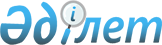 2019-2021 жылдарға арналған Зайсан ауданының аудандық маңызы бар қала, ауылдық округ бюджеттері туралы
					
			Күшін жойған
			
			
		
					Шығыс Қазақстан облысы Зайсан аудандық мәслихатының 2018 жылғы 28 желтоқсандағы № 34-1 шешімі. Шығыс Қазақстан облысы Әділет департаментінің Зайсан аудандық Әділет басқармасында 2019 жылғы 10 қаңтарда № 5-11-187 болып тіркелді. Күші жойылды - Шығыс Қазақстан облысы Зайсан аудандық мәслихатының 2020 жылғы 24 ақпандағы № 50-6/1 шешімімен.
      Ескерту. Күші жойылды - Шығыс Қазақстан облысы Зайсан аудандық мәслихатының 24.02.2020 № 50-6/1 шешімімен (алғашқы ресми жарияланған күнінен кейін күнтізбелік он күн өткен соң қолданысқа енгізіледі).

      ЗҚАИ-ның ескертпесі.

      Құжаттың мәтінінде түпнұсқаның пунктуациясы мен орфографиясы сақталған.
      Қазақстан Республикасының 2008 жылғы 4 желтоқсандағы Бюджет кодексінің 9-1-бабының 2-тармағына, 75-бабының 2-тармағына, "Қазақстан Республикасындағы жергілікті мемлекеттік басқару және өзін-өзі басқару туралы" Қазақстан Республикасының 2001 жылғы 23 қаңтардағы Заңының 6-бабы 1-тармағының 1) тармақшасына, Зайсан аудандық мәслихатының 2018 жылғы 21 желтоқсандағы "2019-2021 жылдарға арналған Зайсан ауданының бюджеті туралы" №33-1 (нормативтік құқықтық актілерді мемлекеттік тіркеу Тізілімінде 5-11-184 нөмірімен тіркелген) шешіміне сәйкес Зайсан аудандық мәслихаты ШЕШІМ ҚАБЫЛДАДЫ:
      1. 2019-2021 жылдарға арналған Айнабұлақ ауылдық округінің бюджеті тиісінше 1, 2, 3-қосымшаларға сәйкес, соның ішінде 2019 жылға мынадай көлемдерде бекітілсін:
      1) кірістер – 61798,2 мың теңге, соның ішінде:
      салықтық түсімдер - 4772 мың теңге;
      салықтық емес түсімдер – 225 мың теңге;
      негізгі капиталды сатудан түсетін түсімдер – 0,0 мың теңге;
      трансферттердің түсімдері – 56801,2 мың теңге;
      2) шығындар – 62441,4 мың теңге;
      3) таза бюджеттік кредиттеу –0,0 мың теңге, соның ішінде:
      бюджеттік кредиттер – 0,0 мың теңге;
      бюджеттік кредиттерді өтеу – 0,0 мың теңге;
      4) қаржы активтерімен жасалатын операциялар бойынша сальдо – 0,0 мың теңге;
      қаржы активтерін сатып алу - 0,0 мың теңге;
      мемлекеттің қаржы активтерін сатудан түсетін түсімдер - 0,0 мың теңге;
      5) бюджет тапшылығы (профициті) – -643,2 мың теңге;
      6) бюджет тапшылығын қаржыландыру (профицитті пайдалану) – 643,2мың теңге;
      қарыздар түсімі – 0,0 мың теңге;
      қарыздарды өтеу – 0,0 мың теңге;
      бюджет қаражатының пайдаланатын қалдықтары – 643,2 мың теңге.
      Ескерту. 1-тармақ жаңа редакцияда - Шығыс Қазақстан облысы Зайсан аудандық мәслихатының 29.11.2019 № 47-2 шешімімен (01.01.2019 бастап қолданысқа енгізіледі).


      2. 2019 жылға арналған Айнабұлақ ауылдық округінің бюджетіне аудандық бюджеттен берілетін субвенция көлемі 37351 мың тенге сомасында белгіленгені ескерілсін.
      2-1. 643,2 мың теңге бюджет қаражатының пайдаланатын қалдықтары осы шешімнің 1-1- қосымшасына сәйкес бөлінсін.
      Ескерту. Шешім 2-1 тармақпен толықтырылды - Шығыс Қазақстан облысы Зайсан аудандық мәслихатының 15.03.2019 № 37-8/1 шешімімен (01.01.2019 бастап қолданысқа енгізіледі).


      3. 2019-2021 жылдарға арналған Дайыр ауылдық округінің бюджеті тиісінше 4, 5, 6-қосымшаларға сәйкес, соның ішінде 2019 жылға мынадай көлемдерде бекітілсін:
      1) кірістер –66476,7 мың теңге, соның ішінде:
      салықтық түсімдер - 4927 мың теңге;
      салықтық емес түсімдер –173 мың теңге;
      негізгі капиталды сатудан түсетін түсімдер – 0,0 мың теңге;
      трансферттердің түсімдері – 61376,7 мың теңге;
      2) шығындар – 67266,1 мың теңге;
      3) таза бюджеттік кредиттеу –0,0 мың теңге, соның ішінде:
      бюджеттік кредиттер –0,0 мың теңге;
      бюджеттік кредиттерді өтеу – 0,0 мың теңге;
      4) қаржы активтерімен жасалатын операциялар бойынша сальдо – 0,0 мың теңге;
      қаржы активтерін сатып алу - 0,0 мың теңге;
      мемлекеттің қаржы активтерін сатудан түсетін түсімдер - 0,0 мың теңге;
      5) бюджет тапшылығы (профициті) – -789,4 мың теңге;
      6) бюджет тапшылығын қаржыландыру (профицитті пайдалану) - 789,4 мың теңге;
      қарыздар түсімі – 0,0 мың теңге;
      қарыздарды өтеу – 0,0 мың теңге;
      бюджет қаражатының пайдаланатын қалдықтары – 789,4 мың теңге.
      Ескерту. 3-тармақ жаңа редакцияда - Шығыс Қазақстан облысы Зайсан аудандық мәслихатының 29.11.2019 № 47-2 шешімімен (01.01.2019 бастап қолданысқа енгізіледі).


      4. 2019 жылға арналған Дайыр ауылдық округінің бюджетіне аудандық бюджеттен берілетін субвенция көлемі 40704 мың тенге сомасында белгіленгені ескерілсін.
      4-1. 789,4 мың теңге бюджет қаражатының пайдаланатын қалдықтары осы шешімнің 4-1-қосымшасына сәйкес бөлінсін.
      Ескерту. Шешім 4-1 тармақпен толықтырылды - Шығыс Қазақстан облысы Зайсан аудандық мәслихатының 15.03.2019 № 37-8/1 шешімімен (01.01.2019 бастап қолданысқа енгізіледі).


      5. 2019-2021 жылдарға арналған Зайсан қаласының бюджеті тиісінше 7, 8, 9-қосымшаларға сәйкес, соның ішінде 2019 жылға мынадай көлемдерде бекітілсін:
      1) кірістер – 403120,9 мың теңге, соның ішінде:
      салықтық түсімдер - 111117 мың теңге;
      салықтық емес түсімдер – 10300 мың теңге;
      негізгі капиталды сатудан түсетін түсімдер – 0,0 мың теңге;
      трансферттердің түсімдері –281703,9 мың теңге;
      2) шығындар – 404796,8 мың теңге;
      3) таза бюджеттік кредиттеу –0,0мың теңге, соның ішінде:
      бюджеттік кредиттер – 0,0 мың теңге;
      бюджеттік кредиттерді өтеу – 0,0 мың теңге;
      4) қаржы активтерімен жасалатын операциялар бойынша сальдо – 0,0 мың теңге;
      қаржы активтерін сатып алу - 0,0 мың теңге;
      мемлекеттің қаржы активтерін сатудан түсетін түсімдер - 0,0 мың теңге;
      5) бюджет тапшылығы (профициті) – -1675,9 мың теңге;
      6) бюджет тапшылығын қаржыландыру (профицитті пайдалану) – 1675,9 мың теңге;
      қарыздар түсімі – 0,0 мың теңге;
      қарыздарды өтеу – 0,0 мың теңге;
      бюджет қаражатының пайдаланатын қалдықтары –1675,9 мың теңге.
      Ескерту. 5-тармақ жаңа редакцияда - Шығыс Қазақстан облысы Зайсан аудандық мәслихатының 29.11.2019 № 47-2 шешімімен (01.01.2019 бастап қолданысқа енгізіледі).


      6. 2019 жылға арналған Зайсан қаласының бюджетіне аудандық бюджеттен берілетін субвенция көлемі 151105 мың теңге сомасында белгіленгені ескерілсін.
      6-1. 1675,9 мың теңге бюджет қаражатының пайдаланатын қалдықтары осы шешімнің 7-1-қосымшасына сәйкес бөлінсін.
      Ескерту. Шешім 6-1 тармақпен толықтырылды - Шығыс Қазақстан облысы Зайсан аудандық мәслихатының 15.03.2019 № 37-8/1 шешімімен (01.01.2019 бастап қолданысқа енгізіледі).


      7. 2019-2021 жылдарға арналған Қарабұлақ ауылдық округінің бюджеті тиісінше 10, 11, 12-қосымшаларға сәйкес, соның ішінде 2019 жылға мынадай көлемдерде бекітілсін:
      1) кірістер – 50078,2 мың теңге, соның ішінде:
      салықтық түсімдер - 4078 мың теңге;
      салықтық емес түсімдер – 184 мың теңге;
      негізгі капиталды сатудан түсетін түсімдер – 0,0 мың теңге;
      трансферттердің түсімдері –45816,2 мың теңге;
      2) шығындар – 50809,4 мың теңге;
      3) таза бюджеттік кредиттеу –0,0 мың теңге, соның ішінде:
      бюджеттік кредиттер –0,0 мың теңге;
      бюджеттік кредиттерді өтеу – 0,0 мың теңге;
      4) қаржы активтерімен жасалатын операциялар бойынша сальдо – 0,0 мың теңге;
      қаржы активтерін сатып алу - 0,0 мың теңге;
      мемлекеттің қаржы активтерін сатудан түсетін түсімдер - 0,0 мың теңге;
      5) бюджет тапшылығы (профициті) – -731,2 мың теңге;
      6) бюджет тапшылығын қаржыландыру (профицитті пайдалану) – 731,2 мың теңге;
      қарыздар түсімі – 0,0 мың теңге;
      қарыздарды өтеу –0,0 мың теңге;
      бюджет қаражатының пайдаланатын қалдықтары – 731,2 мың теңге.
      Ескерту. 7-тармақ жаңа редакцияда - Шығыс Қазақстан облысы Зайсан аудандық мәслихатының 29.11.2019 № 47-2 шешімімен (01.01.2019 бастап қолданысқа енгізіледі).


      8. 2019 жылға арналған Қарабұлақ ауылдық округінің бюджетіне аудандық бюджеттен берілетін субвенция көлемі 24262 мың тенге сомасында белгіленгені ескерілсін.
      8-1. 731,2 мың теңге бюджет қаражатының пайдаланатын қалдықтары осы шешімнің 10-1-қосымшасына сәйкес бөлінсін.
      Ескерту. Шешім 8-1 тармақпен толықтырылды - Шығыс Қазақстан облысы Зайсан аудандық мәслихатының 15.03.2019 № 37-8/1 шешімімен (01.01.2019 бастап қолданысқа енгізіледі).


      9. 2019-2021 жылдарға арналған Қаратал ауылдық округінің бюджеті тиісінше 13, 14, 15-қосымшаларға сәйкес, соның ішінде 2019 жылға мынадай көлемдерде бекітілсін:
      1) кірістер –55994,4 мың теңге, соның ішінде:
      салықтық түсімдер - 9213 мың теңге;
      салықтық емес түсімдер –136 мың теңге;
      негізгі капиталды сатудан түсетін түсімдер – 0,0 мың теңге;
      трансферттердің түсімдері –46645,4 мың теңге;
      2) шығындар – 57891,4 мың теңге;
      3) таза бюджеттік кредиттеу –0,0мың теңге, соның ішінде:
      бюджеттік кредиттер –0,0 мың теңге;
      бюджеттік кредиттерді өтеу – 0,0 мың теңге;
      4) қаржы активтерімен жасалатын операциялар бойынша сальдо – 0,0 мың теңге;
      қаржы активтерін сатып алу - 0,0 мың теңге;
      мемлекеттің қаржы активтерін сатудан түсетін түсімдер - 0,0 мың теңге;
      5) бюджет тапшылығы (профициті) – -1897,0 мың теңге;
      6) бюджет тапшылығын қаржыландыру (профицитті пайдалану) – 1897,0 мың теңге;
       қарыздар түсімі – 0,0 мың теңге;
       қарыздарды өтеу –0,0 мың теңге;
       бюджет қаражатының пайдаланатын қалдықтары – 1897,0 мың теңге.
      Ескерту. 9-тармақ жаңа редакцияда - Шығыс Қазақстан облысы Зайсан аудандық мәслихатының 29.11.2019 № 47-2 шешімімен (01.01.2019 бастап қолданысқа енгізіледі).


      10. 2019 жылға арналған Қаратал ауылдық округінің бюджетіне аудандық бюджеттен берілетін субвенция көлемі 22311 мың тенге сомасында белгіленгені ескерілсін.
      10-1. 1897 мың теңге бюджет қаражатының пайдаланатын қалдықтары осы шешімнің 13-1-қосымшасына сәйкес бөлінсін.
      Ескерту. Шешім 10-1 тармақпен толықтырылды - Шығыс Қазақстан облысы Зайсан аудандық мәслихатының 15.03.2019 № 37-8/1 шешімімен (01.01.2019 бастап қолданысқа енгізіледі).


      11. 2019-2021 жылдарға арналған Кеңсай ауылдық округінің бюджеті тиісінше 16, 17, 18-қосымшаларға сәйкес, соның ішінде 2019 жылға мынадай көлемдерде бекітілсін:
      1) кірістер –50125 мың теңге, соның ішінде:
      салықтық түсімдер - 4922 мың теңге;
      салықтық емес түсімдер – 543 мың теңге;
      негізгі капиталды сатудан түсетін түсімдер – 0,0 мың теңге;
      трансферттердің түсімдері –44660 мың теңге;
      2) шығындар –51120,8 мың теңге;
      3) таза бюджеттік кредиттеу –0,0мың теңге, соның ішінде:
      бюджеттік кредиттер –0,0 мың теңге;
      бюджеттік кредиттерді өтеу – 0,0 мың теңге;
      4) қаржы активтерімен жасалатын операциялар бойынша сальдо – 0,0 мың теңге;
      қаржы активтерін сатып алу - 0,0 мың теңге;
      мемлекеттің қаржы активтерін сатудан түсетін түсімдер - 0,0 мың теңге;
      5) бюджет тапшылығы (профициті) – -995,8 мың теңге;
      6) бюджет тапшылығын қаржыландыру (профицитті пайдалану) –995,8мың теңге;
      қарыздар түсімі – 0,0 мың теңге;
      қарыздарды өтеу –0,0 мың теңге;
      бюджет қаражатының пайдаланылатын қалдықтары – 995,8 мың теңге.
      Ескерту. 11-тармақ жаңа редакцияда - Шығыс Қазақстан облысы Зайсан аудандық мәслихатының 29.11.2019 № 47-2 шешімімен (01.01.2019 бастап қолданысқа енгізіледі).


      12. 2019 жылға арналған Кеңсай ауылдық округінің бюджетіне аудандық бюджеттен берілетін субвенция көлемі 31071 мың тенге сомасында белгіленгені ескерілсін.
      12-1. 995,8 мың теңге бюджет қаражатының пайдаланатын қалдықтары осы шешімнің 16-1-қосымшасына сәйкес бөлінсін.
      Ескерту. Шешім 12-1 тармақпен толықтырылды - Шығыс Қазақстан облысы Зайсан аудандық мәслихатының 15.03.2019 № 37-8/1 шешімімен (01.01.2019 бастап қолданысқа енгізіледі).


      13. 2019-2021 жылдарға арналған Сарытерек ауылдық округінің бюджеті тиісінше 19, 20, 21-қосымшаларға сәйкес, соның ішінде 2019 жылға мынадай көлемдерде бекітілсін:
      1) кірістер –64255,5 мың теңге, соның ішінде:
      салықтық түсімдер - 4283 мың теңге;
      салықтық емес түсімдер – 774 мың теңге;
      негізгі капиталды сатудан түсетін түсімдер – 0,0 мың теңге;
      трансферттердің түсімдері – 59198,5 мың теңге;
      2) шығындар – 64427,3 мың теңге;
      3) таза бюджеттік кредиттеу –0,0 мың теңге, соның ішінде:
      бюджеттік кредиттер –0,0 мың теңге;
      бюджеттік кредиттерді өтеу – 0,0 мың теңге;
      4) қаржы активтерімен жасалатын операциялар бойынша сальдо – 0,0 мың теңге;
      қаржы активтерін сатып алу - 0,0 мың теңге;
      мемлекеттің қаржы активтерін сатудан түсетін түсімдер - 0,0 мың теңге;
      5) бюджет тапшылығы (профициті) – -171,8 мың теңге;
      6) бюджет тапшылығын қаржыландыру (профицитті пайдалану) –171,8мың теңге;
      қарыздар түсімі – 0,0 мың теңге;
      қарыздарды өтеу –0,0 мың теңге;
      бюджет қаражатының пайдаланылатын қалдықтары – 171,8 мың теңге.
      Ескерту. 13-тармақ жаңа редакцияда - Шығыс Қазақстан облысы Зайсан аудандық мәслихатының 29.11.2019 № 47-2 шешімімен (01.01.2019 бастап қолданысқа енгізіледі).


      14. 2019 жылға арналған Сарытерек ауылдық округінің бюджетіне аудандық бюджеттен берілетін субвенция көлемі 38798 мың тенге сомасында белгіленгені ескерілсін.
      14-1. 171,8 мың теңге бюджет қаражатының пайдаланатын қалдықтары осы шешімнің 19-1-қосымшасына сәйкес бөлінсін.
      Ескерту. Шешім 14-1 тармақпен толықтырылды - Шығыс Қазақстан облысы Зайсан аудандық мәслихатының 15.03.2019 № 37-8/1 шешімімен (01.01.2019 бастап қолданысқа енгізіледі).


      15. 2019-2021 жылдарға арналған Шілікті ауылдық округінің бюджеті тиісінше 22, 23, 24-қосымшаларға сәйкес, соның ішінде 2019 жылға мынадай көлемдерде бекітілсін:
      1) кірістер – 44380,7 мың теңге, соның ішінде:
      салықтық түсімдер - 3970 мың теңге;
      салықтық емес түсімдер –624 мың теңге;
      негізгі капиталды сатудан түсетін түсімдер – 0,0 мың теңге;
      трансферттердің түсімдері – 39786,7 мың теңге;
      2) шығындар – 44855,6 мың теңге;
      3) таза бюджеттік кредиттеу –0,0мың теңге, соның ішінде:
      бюджеттік кредиттер –0,0 мың теңге;
      бюджеттік кредиттерді өтеу – 0,0 мың теңге;
      4) қаржы активтерімен жасалатын операциялар бойынша сальдо – 0,0 мың теңге;
      қаржы активтерін сатып алу - 0,0 мың теңге;
      мемлекеттің қаржы активтерін сатудан түсетін түсімдер - 0,0 мың теңге;
      5) бюджет тапшылығы (профициті) – - 474,9 мың теңге;
      6) бюджет тапшылығын қаржыландыру (профицитті пайдалану) –474,9мың теңге;
      қарыздар түсімі – 0,0 мың теңге;
      қарыздарды өтеу –0,0 мың теңге;
      бюджет қаражатының пайдаланатын қалдықтары – 474,9 мың теңге.
      Ескерту. 15-тармақ жаңа редакцияда - Шығыс Қазақстан облысы Зайсан аудандық мәслихатының 29.11.2019 № 47-2 шешімімен (01.01.2019 бастап қолданысқа енгізіледі).


      16. 2019 жылға арналған Шілікті ауылдық округінің бюджетіне берілетін субвенция көлемі 17810 мың тенге сомасында белгіленгені ескерілсін.
      16-1. 474,9 мың теңге бюджет қаражатының пайдаланатын қалдықтары осы шешімнің 22-1-қосымшасына сәйкес бөлінсін.
      Ескерту. Шешім 16-1 тармақпен толықтырылды - Шығыс Қазақстан облысы Зайсан аудандық мәслихатының 15.03.2019 № 37-8/1 шешімімен (01.01.2019 бастап қолданысқа енгізіледі).


      17. Осы шешім 2019 жылғы 1 қаңтардан бастап қолданысқа енгізіледі. 2019 жылға арналған Айнабұлақ ауылдық округінің бюджеті
      Ескерту. 1 - қосымша жаңа редакцияда - Шығыс Қазақстан облысы Зайсан аудандық мәслихатының 29.11.2019 № 47-2 шешімімен (01.01.2019 бастап қолданысқа енгізіледі). Айнабұлақ ауылдық бюджетінің бюджет қаражаттарының пайдаланатын қалдықтары
      Ескерту. Шешім 1-1-қосымшамен толықтырылды - Шығыс Қазақстан облысы Зайсан аудандық мәслихатының 15.03.2019 № 37-8/1 шешімімен (01.01.2019 бастап қолданысқа енгізіледі). 2020 жылға арналған Айнабұлақ ауылдық округінің бюджеті 2021 жылға арналған Айнабұлақ ауылдық округінің бюджеті 2019 жылға арналған Дайыр ауылдық округінің бюджеті
      Ескерту. 4 - қосымша жаңа редакцияда - Шығыс Қазақстан облысы Зайсан аудандық мәслихатының 29.11.2019 № 47-2 шешімімен (01.01.2019 бастап қолданысқа енгізіледі). Дайыр ауылдық бюджетінің бюджет қаражаттарының пайдаланатын қалдықтары
      Ескерту. Шешім 4-1-қосымшамен толықтырылды - Шығыс Қазақстан облысы Зайсан аудандық мәслихатының 15.03.2019 № 37-8/1 шешімімен (01.01.2019 бастап қолданысқа енгізіледі). 2020 жылға арналған Дайыр ауылдық округінің бюджеті 2021 жылға арналған Дайыр ауылдық округінің бюджеті 2019 жылға арналған Зайсан қаласының бюджеті
      Ескерту. 7 - қосымша жаңа редакцияда - Шығыс Қазақстан облысы Зайсан аудандық мәслихатының 29.11.2019 № 47-2 шешімімен (01.01.2019 бастап қолданысқа енгізіледі). Зайсан қала бюджетінің бюджет қаражаттарының пайдаланатын қалдықтары
      Ескерту. Шешім 7-1-қосымшамен толықтырылды - Шығыс Қазақстан облысы Зайсан аудандық мәслихатының 15.03.2019 № 37-8/1 шешімімен (01.01.2019 бастап қолданысқа енгізіледі). 2020 жылға арналған Зайсан қала округінің бюджеті 2021 жылға арналған Зайсан қала округінің бюджеті 2019 жылға арналған Қарабұлақ ауылдық округінің бюджеті
      Ескерту. 10 - қосымша жаңа редакцияда - Шығыс Қазақстан облысы Зайсан аудандық мәслихатының 29.11.2019 № 47-2 шешімімен (01.01.2019 бастап қолданысқа енгізіледі). Қарабұлақ ауылдық бюджетінің бюджет қаражаттарының пайдаланатын қалдықтары
      Ескерту. Шешім 10-1-қосымшамен толықтырылды - Шығыс Қазақстан облысы Зайсан аудандық мәслихатының 15.03.2019 № 37-8/1 шешімімен (01.01.2019 бастап қолданысқа енгізіледі). 2020 жылға арналған Қарабұлақ ауылдық округінің бюджеті 2021 жылға арналған Қарабұлақ ауылдық округінің бюджеті 2019 жылға арналған Қаратал ауылдық округінің бюджеті
      Ескерту. 13 - қосымша жаңа редакцияда - Шығыс Қазақстан облысы Зайсан аудандық мәслихатының 29.11.2019 № 47-2 шешімімен (01.01.2019 бастап қолданысқа енгізіледі). Қаратал ауылдық бюджетінің бюджет қаражаттарының пайдаланатын қалдықтары
      Ескерту. Шешім 13-1-қосымшамен толықтырылды - Шығыс Қазақстан облысы Зайсан аудандық мәслихатының 15.03.2019 № 37-8/1 шешімімен (01.01.2019 бастап қолданысқа енгізіледі). 2020 жылға арналған Қаратал ауылдық округінің бюджеті 2021 жылға арналған Қаратал ауылдық округінің бюджеті 2019 жылға арналған Кеңсай ауылдық округінің бюджеті
      Ескерту. 16 - қосымша жаңа редакцияда - Шығыс Қазақстан облысы Зайсан аудандық мәслихатының 29.11.2019 № 47-2 шешімімен (01.01.2019 бастап қолданысқа енгізіледі). Кеңсай ауылдық бюджетінің бюджет қаражаттарының пайдаланатын қалдықтары
      Ескерту. Шешім 16-1-қосымшамен толықтырылды - Шығыс Қазақстан облысы Зайсан аудандық мәслихатының 15.03.2019 № 37-8/1 шешімімен (01.01.2019 бастап қолданысқа енгізіледі). 2020 жылға арналған Кеңсай ауылдық округінің бюджеті 2021 жылға арналған Кеңсай ауылдық округінің бюджеті 2019 жылға арналған Сарытерек ауылдық округінің бюджеті
      Ескерту. 19 - қосымша жаңа редакцияда - Шығыс Қазақстан облысы Зайсан аудандық мәслихатының 29.11.2019 № 47-2 шешімімен (01.01.2019 бастап қолданысқа енгізіледі). Сарытерек ауылдық бюджетінің бюджет қаражаттарының пайдаланатын қалдықтары
      Ескерту. Шешім 19-1-қосымшамен толықтырылды - Шығыс Қазақстан облысы Зайсан аудандық мәслихатының 15.03.2019 № 37-8/1 шешімімен (01.01.2019 бастап қолданысқа енгізіледі). 2020 жылға арналған Сарытерек ауылдық округінің бюджеті 2021 жылға арналған Сарытерек ауылдық округінің бюджеті 2019 жылға арналған Шілікті ауылдық округінің бюджеті
      Ескерту. 22 - қосымша жаңа редакцияда - Шығыс Қазақстан облысы Зайсан аудандық мәслихатының 29.11.2019 № 47-2 шешімімен (01.01.2019 бастап қолданысқа енгізіледі). Шілікті ауылдық бюджетінің бюджет қаражаттарының пайдаланатын қалдықтары
      Ескерту. Шешім 22-1-қосымшамен толықтырылды - Шығыс Қазақстан облысы Зайсан аудандық мәслихатының 15.03.2019 № 37-8/1 шешімімен (01.01.2019 бастап қолданысқа енгізіледі). 2020 жылға арналған Шілікті ауылдық округінің бюджеті 2021 жылға арналған Шілікті ауылдық округінің бюджеті
					© 2012. Қазақстан Республикасы Әділет министрлігінің «Қазақстан Республикасының Заңнама және құқықтық ақпарат институты» ШЖҚ РМК
				
      Сессия төрағасы

Қ. Шалбарбаев

      Аудандық мәслихат хатшысы

Д. Ыдырышев
Зайсан аудандық мәслихатының 
2018 жылғы 28 желтоқсандағы 
№ 34-1 шешіміне 1- қосымша
Санаты
Санаты
Санаты
Санаты
Сома (мың теңге)
Сыныбы
Сыныбы
Сыныбы
Сома (мың теңге)
Кіші сыныбы
Кіші сыныбы
Сома (мың теңге)
Атауы
Сома (мың теңге)
I. КІРІСТЕР
61798,2
1
Салықтық түсімдер
4772
01
Табыс салығы
420
2
Төлем көзінен салық салынбайтын табыстардан ұсталатын жеке табыс салығы 
420
04
Меншiкке салынатын салықтар
4352
1
Мүлiкке салынатын салықтар
42
3
Жер салығы
200
4
Көлiк құралдарына салынатын салық
4110
2
Салықтық емес түсiмдер
225
01
Мемлекеттік меншіктен түсетін кірістер
225
5
Мемлекет меншігіндегі мүлікті жалға беруден түсетін кірістер
225
4
Трансферттердің түсімдері
56801,2
02
Мемлекеттік басқарудың жоғары тұрған органдарынан түсетін трансферттер
56801,2
3
Аудандардың (облыстық маңызы бар қаланың) бюджетінен трансферттер
56801,2
Функционалдық топ
Функционалдық топ
Функционалдық топ
Функционалдық топ
Функционалдық топ
Сома (мың теңге)
Кіші функция
Кіші функция
Кіші функция
Кіші функция
Сома (мың теңге)
Бюджеттік бағдарламалардың әкімшісі
Бюджеттік бағдарламалардың әкімшісі
Бюджеттік бағдарламалардың әкімшісі
Сома (мың теңге)
Бағдарлама
Бағдарлама
Сома (мың теңге)
Атауы
Сома (мың теңге)
II.ШЫҒЫНДАР
62441,4
1
Жалпы сипаттағы мемлекеттiк қызметтер 
18853,5
1
Мемлекеттiк басқарудың жалпы функцияларын орындайтын өкiлдi, атқарушы және басқа органдар
18853,5
124
Аудандық маңызы бар қала, ауыл, кент, ауылдық округ әкімінің аппараты
18853,5
001
Аудандық маңызы бар қала, ауыл, кент, ауылдық округ әкімінің қызметін қамтамасыз ету жөніндегі қызметтер
18453,5
022
Мемлекеттік органның күрделі шығыстары
400
4
Бiлiм беру
25114
1
Мектепке дейiнгi тәрбие және оқыту
25114
124
Аудандық маңызы бар қала, ауыл, кент, ауылдық округ әкімінің аппараты
25114
041
Мектепке дейінгі білім беру ұйымдарында мемлекеттік білім беру тапсырысын іске асыруға
25114
6
Әлеуметтiк көмек және әлеуметтiк қамсыздандыру
2570
2
Әлеуметтiк көмек
2570
124
Аудандық маңызы бар қала, ауыл, кент, ауылдық округ әкімінің аппараты
2570
003
Мұқтаж азаматтарға үйде әлеуметтік көмек көрсету
2570
7
Тұрғын үй-коммуналдық шаруашылық
12693,2
3
Елді-мекендерді көркейту
12693,2
124
Аудандық маңызы бар қала, ауыл, кент, ауылдық округ әкімінің аппараты
12693,2
008
Елді мекендердегі көшелерді жарықтандыру
1943,2
009
Елді мекендердің санитариясын қамтамасыз ету
450
011
Елді мекендерді абаттандыру мен көгалдандыру
10300
8
Мәдениет, спорт, туризм және ақпараттық кеңістiк
900
1
Мәдениет саласындағы қызмет
600
124
Аудандық маңызы бар қала, ауыл, кент, ауылдық округ әкімінің аппараты
600
006
Жергілікті деңгейде мәдени-демалыс жұмысын қолдау
600
2
Спорт
300
124
Аудандық маңызы бар қала, ауыл, кент, ауылдық округ әкімінің аппараты
300
028
Жергілікті деңгейде дене шынықтыру-сауықтыру және спорттық іс-шараларды өткізу
300
12
Көлiк және коммуникация
280
1
Автомобиль көлiгi
280
124
Аудандық маңызы бар қала, ауыл, кент, ауылдық округ әкімінің аппараты
280
013
Аудандық маңызы бар қалаларда, ауылдарда, кенттерде, ауылдық округтерде автомобиль жолдарының жұмыс істеуін қамтамасыз ету
280
13
Басқалар
2030,7
9
Басқалар
2030,7
124
Аудандық маңызы бар қала, ауыл, кент, ауылдық округ әкімінің аппараты
2030,7
040
Өңірлерді дамытудың 2020 жылға дейінгі бағдарламасы шеңберінде өңірлерді экономикалық дамытуға жәрдемдесу бойынша шараларды іске асыруға ауылдық елді мекендерді жайластыруды шешуге арналған іс-шараларды іске асыру
2030,7
III.ТАЗА БЮДЖЕТТІК КРЕДИТТЕУ
0,0
Бюджеттік кредиттер
0,0
Бюджеттік кредиттерді өтеу
0,0
IV. ҚАРЖЫ АКТИВТЕРІМЕН ЖАСАЛАТЫН ОПЕРАЦИЯЛАР БОЙЫНША САЛЬДО
0,0
Қаржы активтерін сатып алу
0,0
Мемлекеттің қаржы активтерін сатудан түсетін түсімдер
0,0
V.БЮДЖЕТ ТАПШЫЛЫҒЫ (ПРОФИЦИТ)
-643,2
VI.БЮДЖЕТ ТАПШЫЛЫҒЫН ҚАРЖЫЛАНДЫРУ (ПРОФИЦИТТІ ПАЙДАЛАНУ)
643,2
Қарыздар түсімі
0,0
Қарыздарды өтеу
0,0
8
Бюджет қаражаттарының пайдаланылатын қалдықтары
643,2
01
Бюджет қаражаты қалдықтары
643,2
1
Бюджет қаражатының бос қалдықтары
643,2Зайсан аудандық мәслихатының 
2018 жылғы 28 желтоқсандағы 
№34-1 шешіміне 
1-1-қосымша
Функционалдық топ
Функционалдық топ
Функционалдық топ
Функционалдық топ
Функционалдық топ
Сома (мың теңге)
Кіші функция
Кіші функция
Кіші функция
Кіші функция
Сома (мың теңге)
Бюджеттік бағдарлама әкiмшiсi
Бюджеттік бағдарлама әкiмшiсi
Бюджеттік бағдарлама әкiмшiсi
Сома (мың теңге)
Бағдарлама
Бағдарлама
Сома (мың теңге)
Атауы
Сома (мың теңге)
7
Тұрғын үй-коммуналдық шаруашылық
643,2
3
Елді-мекендерді көркейту
643,2
124
Аудандық маңызы бар қала, ауыл, кент, ауылдық округ әкімінің аппараты
643,2
008
Елді мекендердегі көшелерді жарықтандыру
643,2
Жиыны
643,2Зайсан аудандық мәслихатының 
2018 жылғы 28 желтоқсандағы 
№ 34-1 шешіміне 2- қосымша
Санаты
Санаты
Санаты
Санаты
Сома (мың теңге)
Сыныбы
Сыныбы
Сыныбы
Сома (мың теңге)
Кіші сыныбы
Кіші сыныбы
Сома (мың теңге)
Атауы
Сома (мың теңге)
I. КІРІСТЕР
40244
1
Салықтық түсімдер
4996
01
Табыс салығы
260
2 
Төлем көзінен салық салынбайтын табыстардан ұсталатын жеке табыс салығы 
260
04
Меншiкке салынатын салықтар
4736
1
Мүлiкке салынатын салықтар
58
3
Жер салығы
205
4
Көлiк құралдарына салынатын салық
4473
2
Салықтық емес түсiмдер
250
01
Мемлекеттік меншіктен түсетін кірістер
250
5
Мемлекет меншігіндегі мүлікті жалға беруден түсетін кірістер
250
4
Трансферттердің түсімдері
34998
02
Мемлекеттік басқарудың жоғары тұрған органдарынан түсетін трансферттер
34998
3 
Аудандардың (облыстық маңызы бар қаланың) бюджетінен трансферттер
34998
Функционалдық топ
Функционалдық топ
Функционалдық топ
Функционалдық топ
Функционалдық топ
Сома (мың теңге)
Кіші функция
Кіші функция
Кіші функция
Кіші функция
Сома (мың теңге)
Бюджеттік бағдарламалардың әкімшісі
Бюджеттік бағдарламалардың әкімшісі
Бюджеттік бағдарламалардың әкімшісі
Сома (мың теңге)
Бағдарлама
Бағдарлама
Сома (мың теңге)
Атауы
Сома (мың теңге)
II.ШЫҒЫНДАР
40244
1
Жалпы сипаттағы мемлекеттiк қызметтер 
15700
1
Мемлекеттiк басқарудың жалпы функцияларын орындайтын өкiлдi, атқарушы және басқа органдар
15700
124
Аудандық маңызы бар қала, ауыл, кент, ауылдық округ әкімінің аппараты
15700
001
Аудандық маңызы бар қала, ауыл, кент, ауылдық округ әкімінің қызметін қамтамасыз ету жөніндегі қызметтер
15300
022
Мемлекеттік органның күрделі шығыстары
400
4
Бiлiм беру
19094
1
Мектепке дейiнгi тәрбие және оқыту
19094
124
Аудандық маңызы бар қала, ауыл, кент, ауылдық округ әкімінің аппараты
19094
041
Мектепке дейінгі білім беру ұйымдарында мемлекеттік білім беру тапсырысын іске асыруға
19094
6
Әлеуметтiк көмек және әлеуметтiк қамсыздандыру
2300
2
Әлеуметтiк көмек
2300
124
Аудандық маңызы бар қала, ауыл, кент, ауылдық округ әкімінің аппараты
2300
003
Мұқтаж азаматтарға үйде әлеуметтік көмек көрсету
2300
7
Тұрғын үй-коммуналдық шаруашылық
1900
3
Елді-мекендерді көркейту
1900
124
Аудандық маңызы бар қала, ауыл, кент, ауылдық округ әкімінің аппараты
1900
008
Елді мекендердегі көшелерді жарықтандыру
1000
009
Елді мекендердің санитариясын қамтамасыз ету
600
011
Елді мекендерді абаттандыру мен көгалдандыру
300
8
Мәдениет, спорт, туризм және ақпараттық кеңістiк
900
1
Мәдениет саласындағы қызмет
600
124
Аудандық маңызы бар қала, ауыл, кент, ауылдық округ әкімінің аппараты
600
006
Жергілікті деңгейде мәдени-демалыс жұмысын қолдау
600
2
Спорт
300
124
Аудандық маңызы бар қала, ауыл, кент, ауылдық округ әкімінің аппараты
300
028
Жергілікті деңгейде дене шынықтыру-сауықтыру және спорттық іс-шараларды өткізу
300
12
Көлiк және коммуникация
350
1
Автомобиль көлiгi
350
124
Аудандық маңызы бар қала, ауыл, кент, ауылдық округ әкімінің аппараты
350
013
Аудандық маңызы бар қалаларда, ауылдарда, кенттерде, ауылдық округтерде автомобиль жолдарының жұмыс істеуін қамтамасыз ету
350
III.ТАЗА БЮДЖЕТТІК КРЕДИТТЕУ
0,0
Бюджеттік кредиттер
0,0
Бюджеттік кредиттерді өтеу
0,0
IV. ҚАРЖЫ АКТИВТЕРІМЕН ЖАСАЛАТЫН ОПЕРАЦИЯЛАР БОЙЫНША САЛЬДО
0,0
Қаржы активтерін сатып алу
0,0
Мемлекеттің қаржы активтерін сатудан түсетін түсімдер
0,0
V.БЮДЖЕТ ТАПШЫЛЫҒЫ (ПРОФИЦИТ)
0,0
VI.БЮДЖЕТ ТАПШЫЛЫҒЫН ҚАРЖЫЛАНДЫРУ (ПРОФИЦИТТІ ПАЙДАЛАНУ)
0,0
Қарыздар түсімі
0,0
Қарыздарды өтеу
0,0
Бюджет қаражаттарының пайдаланылатын қалдықтары
0,0Зайсан аудандық мәслихатының 
2018 жылғы 28 желтоқсандағы 
№ 34-1 шешіміне 3- қосымша
Санаты
Санаты
Санаты
Санаты
Сома (мың теңге)
Сыныбы
Сыныбы
Сыныбы
Сома (мың теңге)
Кіші сыныбы
Кіші сыныбы
Сома (мың теңге)
Атауы
Сома (мың теңге)
I. КІРІСТЕР
40503
1
Салықтық түсімдер
5230
01
Табыс салығы
263
2 
Төлем көзінен салық салынбайтын табыстардан ұсталатын жеке табыс салығы 
263
04
Меншiкке салынатын салықтар
4967
1
Мүлiкке салынатын салықтар
60
3
Жер салығы
210
4
Көлiк құралдарына салынатын салық
4697
2
Салықтық емес түсiмдер
275
01
Мемлекеттік меншіктен түсетін кірістер
275
5
Мемлекет меншігіндегі мүлікті жалға беруден түсетін кірістер
275
4
Трансферттердің түсімдері
34998
02
Мемлекеттік басқарудың жоғары тұрған органдарынан түсетін трансферттер
34998
3 
Аудандардың (облыстық маңызы бар қаланың) бюджетінен трансферттер
34998
Функционалдық топ
Функционалдық топ
Функционалдық топ
Функционалдық топ
Функционалдық топ
Сома (мың теңге)
Кіші функция
Кіші функция
Кіші функция
Кіші функция
Сома (мың теңге)
Бюджеттік бағдарламалардың әкімшісі
Бюджеттік бағдарламалардың әкімшісі
Бюджеттік бағдарламалардың әкімшісі
Сома (мың теңге)
Бағдарлама
Бағдарлама
Сома (мың теңге)
Атауы
Сома (мың теңге)
II.ШЫҒЫНДАР
40503
1
Жалпы сипаттағы мемлекеттiк қызметтер 
15800
1
Мемлекеттiк басқарудың жалпы функцияларын орындайтын өкiлдi, атқарушы және басқа органдар
15800
124
Аудандық маңызы бар қала, ауыл, кент, ауылдық округ әкімінің аппараты
15800
001
Аудандық маңызы бар қала, ауыл, кент, ауылдық округ әкімінің қызметін қамтамасыз ету жөніндегі қызметтер
15400
022
Мемлекеттік органның күрделі шығыстары
400
4
Бiлiм беру
19193
1
Мектепке дейiнгi тәрбие және оқыту
19193
124
Аудандық маңызы бар қала, ауыл, кент, ауылдық округ әкімінің аппараты
19193
041
Мектепке дейінгі білім беру ұйымдарында мемлекеттік білім беру тапсырысын іске асыруға
19193
6
Әлеуметтiк көмек және әлеуметтiк қамсыздандыру
2360
2
Әлеуметтiк көмек
2360
124
Аудандық маңызы бар қала, ауыл, кент, ауылдық округ әкімінің аппараты
2360
003
Мұқтаж азаматтарға үйде әлеуметтік көмек көрсету
2360
7
Тұрғын үй-коммуналдық шаруашылық
1900
3
Елді-мекендерді көркейту
1900
124
Аудандық маңызы бар қала, ауыл, кент, ауылдық округ әкімінің аппараты
1900
008
Елді мекендердегі көшелерді жарықтандыру
1000
009
Елді мекендердің санитариясын қамтамасыз ету
600
011
Елді мекендерді абаттандыру мен көгалдандыру
300
8
Мәдениет, спорт, туризм және ақпараттық кеңістiк
900
1
Мәдениет саласындағы қызмет
600
124
Аудандық маңызы бар қала, ауыл, кент, ауылдық округ әкімінің аппараты
600
006
Жергілікті деңгейде мәдени-демалыс жұмысын қолдау
600
2
Спорт
300
124
Аудандық маңызы бар қала, ауыл, кент, ауылдық округ әкімінің аппараты
300
028
Жергілікті деңгейде дене шынықтыру-сауықтыру және спорттық іс-шараларды өткізу
300
12
Көлiк және коммуникация
350
1
Автомобиль көлiгi
350
124
Аудандық маңызы бар қала, ауыл, кент, ауылдық округ әкімінің аппараты
350
013
Аудандық маңызы бар қалаларда, ауылдарда, кенттерде, ауылдық округтерде автомобиль жолдарының жұмыс істеуін қамтамасыз ету
350
III.ТАЗА БЮДЖЕТТІК КРЕДИТТЕУ
0,0
Бюджеттік кредиттер
0,0
Бюджеттік кредиттерді өтеу
0,0
IV. ҚАРЖЫ АКТИВТЕРІМЕН ЖАСАЛАТЫН ОПЕРАЦИЯЛАР БОЙЫНША САЛЬДО
0,0
Қаржы активтерін сатып алу
0,0
Мемлекеттің қаржы активтерін сатудан түсетін түсімдер
0,0
V.БЮДЖЕТ ТАПШЫЛЫҒЫ (ПРОФИЦИТ)
0,0
VI.БЮДЖЕТ ТАПШЫЛЫҒЫН ҚАРЖЫЛАНДЫРУ (ПРОФИЦИТТІ ПАЙДАЛАНУ)
0,0
Қарыздар түсімі
0,0
Қарыздарды өтеу
0,0
Бюджет қаражаттарының пайдаланылатын қалдықтары
0,0Зайсан аудандық мәслихатының 
2018 жылғы 28 желтоқсандағы 
№ 34-1 шешіміне 4- қосымша
Санаты
Санаты
Санаты
Санаты
Сома (мың теңге)
Сыныбы
Сыныбы
Сыныбы
Сома (мың теңге)
Кіші сыныбы
Кіші сыныбы
Сома (мың теңге)
Атауы
Сома (мың теңге)
I. КІРІСТЕР
66476,7
1
Салықтық түсімдер
4927
01
Табыс салығы
620
2
Төлем көзінен салық салынбайтын табыстардан ұсталатын жеке табыс салығы 
620
04
Меншiкке салынатын салықтар
4307
1
Мүлiкке салынатын салықтар
55
3
Жер салығы
370
4
Көлiк құралдарына салынатын салық
3882
2
Салықтық емес түсiмдер
173
01
Мемлекеттік меншіктен түсетін кірістер
173
5
Мемлекет меншігіндегі мүлікті жалға беруден түсетін кірістер
173
4
Трансферттердің түсімдері
61376,7
02
Мемлекеттік басқарудың жоғары тұрған органдарынан түсетін трансферттер
61376,7
3
Аудандардың (облыстық маңызы бар қаланың) бюджетінен трансферттер
61376,7
Функционалдық топ
Функционалдық топ
Функционалдық топ
Функционалдық топ
Функционалдық топ
Сома (мың теңге)
Кіші функция
Кіші функция
Кіші функция
Кіші функция
Сома (мың теңге)
Бюджеттік бағдарламалардың әкімшісі
Бюджеттік бағдарламалардың әкімшісі
Бюджеттік бағдарламалардың әкімшісі
Сома (мың теңге)
Бағдарлама
Бағдарлама
Сома (мың теңге)
Атауы
Сома (мың теңге)
II.ШЫҒЫНДАР
67266,1
1
Жалпы сипаттағы мемлекеттiк қызметтер 
21377,4
1
Мемлекеттiк басқарудың жалпы функцияларын орындайтын өкiлдi, атқарушы және басқа органдар
21377,4
124
Аудандық маңызы бар қала, ауыл, кент, ауылдық округ әкімінің аппараты
21377,4
001
Аудандық маңызы бар қала, ауыл, кент, ауылдық округ әкімінің қызметін қамтамасыз ету жөніндегі қызметтер
20977,4
022
Мемлекеттік органның күрделі шығыстары
400
4
Бiлiм беру
24282
1
Мектепке дейiнгi тәрбие және оқыту
24282
124
Аудандық маңызы бар қала, ауыл, кент, ауылдық округ әкімінің аппараты
24282
041
Мектепке дейінгі білім беру ұйымдарында мемлекеттік білім беру тапсырысын іске асыруға
24282
6
Әлеуметтiк көмек және әлеуметтiк қамсыздандыру
4498
2
Әлеуметтiк көмек
4498
124
Аудандық маңызы бар қала, ауыл, кент, ауылдық округ әкімінің аппараты
4498
003
Мұқтаж азаматтарға үйде әлеуметтік көмек көрсету
4498
7
Тұрғын үй-коммуналдық шаруашылық
11898,9
3
Елді-мекендерді көркейту
11898,9
124
Аудандық маңызы бар қала, ауыл, кент, ауылдық округ әкімінің аппараты
11898,9
008
Елді мекендердегі көшелерді жарықтандыру
1000
009
Елді мекендердің санитариясын қамтамасыз ету
600
011
Елді мекендерді абаттандыру мен көгалдандыру
10298,7
8
Мәдениет, спорт, туризм және ақпараттық кеңістiк
900
1
Мәдениет саласындағы қызмет
600
124
Аудандық маңызы бар қала, ауыл, кент, ауылдық округ әкімінің аппараты
600
006
Жергілікті деңгейде мәдени-демалыс жұмысын қолдау
600
2
Спорт
300
124
Аудандық маңызы бар қала, ауыл, кент, ауылдық округ әкімінің аппараты
300
028
Жергілікті деңгейде дене шынықтыру-сауықтыру және спорттық іс-шараларды өткізу
300
12
Көлiк және коммуникация
340
1
Автомобиль көлiгi
340
124
Аудандық маңызы бар қала, ауыл, кент, ауылдық округ әкімінің аппараты
340
013
Аудандық маңызы бар қалаларда, ауылдарда, кенттерде, ауылдық округтерде автомобиль жолдарының жұмыс істеуін қамтамасыз ету
340
13
Басқалар
3970
9
Басқалар
3970
124
Аудандық маңызы бар қала, ауыл, кент, ауылдық округ әкімінің аппараты
3970
040
Өңірлерді дамытудың 2020 жылға дейінгі бағдарламасы шеңберінде өңірлерді экономикалық дамытуға жәрдемдесу бойынша шараларды іске асыруға ауылдық елді мекендерді жайластыруды шешуге арналған іс-шараларды іске асыру
3970
III.ТАЗА БЮДЖЕТТІК КРЕДИТТЕУ
0,0
Бюджеттік кредиттер
0,0
Бюджеттік кредиттерді өтеу
0,0
IV. ҚАРЖЫ АКТИВТЕРІМЕН ЖАСАЛАТЫН ОПЕРАЦИЯЛАР БОЙЫНША САЛЬДО
0,0
Қаржы активтерін сатып алу
0,0
Мемлекеттің қаржы активтерін сатудан түсетін түсімдер
0,0
V.БЮДЖЕТ ТАПШЫЛЫҒЫ (ПРОФИЦИТ)
-789,4
VI.БЮДЖЕТ ТАПШЫЛЫҒЫН ҚАРЖЫЛАНДЫРУ (ПРОФИЦИТТІ ПАЙДАЛАНУ)
789,4
Қарыздар түсімі
0,0
Қарыздарды өтеу
0,0
8
Бюджет қаражаттарының пайдаланылатын қалдықтары
789,4
01
Бюджет қаражаты қалдықтары
789,4
1
Бюджет қаражатының бос қалдықтары
789,4Зайсан аудандық мәслихатының 
2018 жылғы 28 желтоқсандағы 
№34-1 шешіміне 
4-1-қосымша
Функционалдық топ
Функционалдық топ
Функционалдық топ
Функционалдық топ
Функционалдық топ
Сома (мың теңге)
Кіші функция
Кіші функция
Кіші функция
Кіші функция
Сома (мың теңге)
Бюджеттік бағдарлама әкiмшiсi
Бюджеттік бағдарлама әкiмшiсi
Бюджеттік бағдарлама әкiмшiсi
Сома (мың теңге)
Бағдарлама
Бағдарлама
Сома (мың теңге)
Атауы
Сома (мың теңге)
1
Жалпы сипаттағы мемлекеттiк қызметтер 
789,4
1
Мемлекеттiк басқарудың жалпы функцияларын орындайтын өкiлдi, атқарушы және басқа органдар
789,4
124
Аудандық маңызы бар қала, ауыл, кент, ауылдық округ әкімінің аппараты
789,4
001
Аудандық маңызы бар қала, ауыл, кент, ауылдық округ әкімінің қызметін қамтамасыз ету жөніндегі қызметтер
789,4
Жиыны
789,4Зайсан аудандық мәслихатының 
2018 жылғы 28 желтоқсандағы 
№ 34-1 шешіміне 5- қосымша
Санаты
Санаты
Санаты
Санаты
Сома (мың теңге)
Сыныбы
Сыныбы
Сыныбы
Сома (мың теңге)
Кіші сыныбы
Кіші сыныбы
Сома (мың теңге)
Атауы
Сома (мың теңге)
I. КІРІСТЕР
42824
1
Салықтық түсімдер
5126
01
Табыс салығы
703
2 
Төлем көзінен салық салынбайтын табыстардан ұсталатын жеке табыс салығы 
703
04
Меншiкке салынатын салықтар
4423
1
Мүлiкке салынатын салықтар
70
3
Жер салығы
445
4
Көлiк құралдарына салынатын салық
3908
2
Салықтық емес түсiмдер
185
01
Мемлекеттік меншіктен түсетін кірістер
85
5
Мемлекет меншігіндегі мүлікті жалға беруден түсетін кірістер
85
04
Мемлекеттік бюджеттен қаржыландырылатын, сондай-ақ Қазақстан Республикасы Ұлттық Банкінің бюджетінен (шығыстар сметасынан) қамтылатын және қаржыландырылатын мемлекеттік мекемелер салатын айыппұлдар, өсімпұлдар, санкциялар, өндіріп алулар
100
1
Мұнай секторы ұйымдарынан түсетін түсімдерді қоспағанда, мемлекеттік бюджеттен қаржыландырылатын, сондай-ақ Қазақстан Республикасы Ұлттық Банкінің бюджетінен (шығыстар сметасынан) қамтылатын және қаржыландырылатын мемлекеттік мекемелер салатын айыппұлдар, өсімпұлдар, санкциялар, өндіріп алулар
100
4
Трансферттердің түсімдері
37513
02
Мемлекеттік басқарудың жоғары тұрған органдарынан түсетін трансферттер
37513
3 
Аудандардың (облыстық маңызы бар қаланың) бюджетінен трансферттер
37513
Функционалдық топ
Функционалдық топ
Функционалдық топ
Функционалдық топ
Функционалдық топ
Сома (мың теңге)
Кіші функция
Кіші функция
Кіші функция
Кіші функция
Сома (мың теңге)
Бюджеттік бағдарламалардың әкімшісі
Бюджеттік бағдарламалардың әкімшісі
Бюджеттік бағдарламалардың әкімшісі
Сома (мың теңге)
Бағдарлама
Бағдарлама
Сома (мың теңге)
Атауы
Сома (мың теңге)
II.ШЫҒЫНДАР
42824
1
Жалпы сипаттағы мемлекеттiк қызметтер 
17040
1
Мемлекеттiк басқарудың жалпы функцияларын орындайтын өкiлдi, атқарушы және басқа органдар
17040
124
Аудандық маңызы бар қала, ауыл, кент, ауылдық округ әкімінің аппараты
17040
001
Аудандық маңызы бар қала, ауыл, кент, ауылдық округ әкімінің қызметін қамтамасыз ету жөніндегі қызметтер
16640
022
Мемлекеттік органның күрделі шығыстары
400
4
Бiлiм беру
18880
1
Мектепке дейiнгi тәрбие және оқыту
18880
124
Аудандық маңызы бар қала, ауыл, кент, ауылдық округ әкімінің аппараты
18880
041
Мектепке дейінгі білім беру ұйымдарында мемлекеттік білім беру тапсырысын іске асыруға
18880
6
Әлеуметтiк көмек және әлеуметтiк қамсыздандыру
3754
2
Әлеуметтiк көмек
3754
124
Аудандық маңызы бар қала, ауыл, кент, ауылдық округ әкімінің аппараты
3754
003
Мұқтаж азаматтарға үйде әлеуметтік көмек көрсету
3754
7
Тұрғын үй-коммуналдық шаруашылық
1900
3
Елді-мекендерді көркейту
1900
124
Аудандық маңызы бар қала, ауыл, кент, ауылдық округ әкімінің аппараты
1900
008
Елді мекендердегі көшелерді жарықтандыру
1000
009
Елді мекендердің санитариясын қамтамасыз ету
600
011
Елді мекендерді абаттандыру мен көгалдандыру
300
8
Мәдениет, спорт, туризм және ақпараттық кеңістiк
900
1
Мәдениет саласындағы қызмет
600
124
Аудандық маңызы бар қала, ауыл, кент, ауылдық округ әкімінің аппараты
600
006
Жергілікті деңгейде мәдени-демалыс жұмысын қолдау
600
2
Спорт
300
124
Аудандық маңызы бар қала, ауыл, кент, ауылдық округ әкімінің аппараты
300
028
Жергілікті деңгейде дене шынықтыру-сауықтыру және спорттық іс-шараларды өткізу
300
12
Көлiк және коммуникация
350
1
Автомобиль көлiгi
350
124
Аудандық маңызы бар қала, ауыл, кент, ауылдық округ әкімінің аппараты
350
013
Аудандық маңызы бар қалаларда, ауылдарда, кенттерде, ауылдық округтерде автомобиль жолдарының жұмыс істеуін қамтамасыз ету
350
III.ТАЗА БЮДЖЕТТІК КРЕДИТТЕУ
0,0
Бюджеттік кредиттер
0,0
Бюджеттік кредиттерді өтеу
0,0
IV. ҚАРЖЫ АКТИВТЕРІМЕН ЖАСАЛАТЫН ОПЕРАЦИЯЛАР БОЙЫНША САЛЬДО
0,0
Қаржы активтерін сатып алу
0,0
Мемлекеттің қаржы активтерін сатудан түсетін түсімдер
0,0
V.БЮДЖЕТ ТАПШЫЛЫҒЫ (ПРОФИЦИТ)
0,0
VI.БЮДЖЕТ ТАПШЫЛЫҒЫН ҚАРЖЫЛАНДЫРУ (ПРОФИЦИТТІ ПАЙДАЛАНУ)
0,0
Қарыздар түсімі
0,0
Қарыздарды өтеу
0,0
Бюджет қаражаттарының пайдаланылатын қалдықтары
0,0Зайсан аудандық мәслихатының 
2018 жылғы 28 желтоқсандағы 
№ 34-1 шешіміне 6- қосымша
Санаты
Санаты
Санаты
Санаты
Сома (мың теңге)
Сыныбы
Сыныбы
Сыныбы
Сома (мың теңге)
Кіші сыныбы
Кіші сыныбы
Сома (мың теңге)
Атауы
Сома (мың теңге)
I. КІРІСТЕР
43032
1
Салықтық түсімдер
5329
01
Табыс салығы
704
2 
Төлем көзінен салық салынбайтын табыстардан ұсталатын жеке табыс салығы 
704
04
Меншiкке салынатын салықтар
4625
1
Мүлiкке салынатын салықтар
71
3
Жер салығы
450
4
Көлiк құралдарына салынатын салық
4104
2
Салықтық емес түсiмдер
190
01
Мемлекеттік меншіктен түсетін кірістер
90
5
Мемлекет меншігіндегі мүлікті жалға беруден түсетін кірістер
90
04
Мемлекеттік бюджеттен қаржыландырылатын, сондай-ақ Қазақстан Республикасы Ұлттық Банкінің бюджетінен (шығыстар сметасынан) қамтылатын және қаржыландырылатын мемлекеттік мекемелер салатын айыппұлдар, өсімпұлдар, санкциялар, өндіріп алулар
100
1
Мұнай секторы ұйымдарынан түсетін түсімдерді қоспағанда, мемлекеттік бюджеттен қаржыландырылатын, сондай-ақ Қазақстан Республикасы Ұлттық Банкінің бюджетінен (шығыстар сметасынан) қамтылатын және қаржыландырылатын мемлекеттік мекемелер салатын айыппұлдар, өсімпұлдар, санкциялар, өндіріп алулар
100
4
Трансферттердің түсімдері
37513
02
Мемлекеттік басқарудың жоғары тұрған органдарынан түсетін трансферттер
37513
3 
Аудандардың (облыстық маңызы бар қаланың) бюджетінен трансферттер
37513
Функционалдық топ
Функционалдық топ
Функционалдық топ
Функционалдық топ
Функционалдық топ
Сома (мың теңге)
Кіші функция
Кіші функция
Кіші функция
Кіші функция
Сома (мың теңге)
Бюджеттік бағдарламалардың әкімшісі
Бюджеттік бағдарламалардың әкімшісі
Бюджеттік бағдарламалардың әкімшісі
Сома (мың теңге)
Бағдарлама
Бағдарлама
Сома (мың теңге)
Атауы
Сома (мың теңге)
II.ШЫҒЫНДАР
43032
1
Жалпы сипаттағы мемлекеттiк қызметтер 
17100
1
Мемлекеттiк басқарудың жалпы функцияларын орындайтын өкiлдi, атқарушы және басқа органдар
17100
124
Аудандық маңызы бар қала, ауыл, кент, ауылдық округ әкімінің аппараты
17100
001
Аудандық маңызы бар қала, ауыл, кент, ауылдық округ әкімінің қызметін қамтамасыз ету жөніндегі қызметтер
16700
022
Мемлекеттік органның күрделі шығыстары
400
4
Бiлiм беру
18982
1
Мектепке дейiнгi тәрбие және оқыту
18982
124
Аудандық маңызы бар қала, ауыл, кент, ауылдық округ әкімінің аппараты
18982
041
Мектепке дейінгі білім беру ұйымдарында мемлекеттік білім беру тапсырысын іске асыруға
18982
6
Әлеуметтiк көмек және әлеуметтiк қамсыздандыру
3800
2
Әлеуметтiк көмек
3800
124
Аудандық маңызы бар қала, ауыл, кент, ауылдық округ әкімінің аппараты
3800
003
Мұқтаж азаматтарға үйде әлеуметтік көмек көрсету
3800
7
Тұрғын үй-коммуналдық шаруашылық
1900
3
Елді-мекендерді көркейту
1900
124
Аудандық маңызы бар қала, ауыл, кент, ауылдық округ әкімінің аппараты
1900
008
Елді мекендердегі көшелерді жарықтандыру
1000
009
Елді мекендердің санитариясын қамтамасыз ету
600
011
Елді мекендерді абаттандыру мен көгалдандыру
300
8
Мәдениет, спорт, туризм және ақпараттық кеңістiк
900
1
Мәдениет саласындағы қызмет
600
124
Аудандық маңызы бар қала, ауыл, кент, ауылдық округ әкімінің аппараты
600
006
Жергілікті деңгейде мәдени-демалыс жұмысын қолдау
600
2
Спорт
300
124
Аудандық маңызы бар қала, ауыл, кент, ауылдық округ әкімінің аппараты
300
028
Жергілікті деңгейде дене шынықтыру-сауықтыру және спорттық іс-шараларды өткізу
300
12
Көлiк және коммуникация
350
1
Автомобиль көлiгi
350
124
Аудандық маңызы бар қала, ауыл, кент, ауылдық округ әкімінің аппараты
350
013
Аудандық маңызы бар қалаларда, ауылдарда, кенттерде, ауылдық округтерде автомобиль жолдарының жұмыс істеуін қамтамасыз ету
350
III.ТАЗА БЮДЖЕТТІК КРЕДИТТЕУ
0,0
Бюджеттік кредиттер
0,0
Бюджеттік кредиттерді өтеу
0,0
IV. ҚАРЖЫ АКТИВТЕРІМЕН ЖАСАЛАТЫН ОПЕРАЦИЯЛАР БОЙЫНША САЛЬДО
0,0
Қаржы активтерін сатып алу
0,0
Мемлекеттің қаржы активтерін сатудан түсетін түсімдер
0,0
V.БЮДЖЕТ ТАПШЫЛЫҒЫ (ПРОФИЦИТ)
0,0
VI.БЮДЖЕТ ТАПШЫЛЫҒЫН ҚАРЖЫЛАНДЫРУ (ПРОФИЦИТТІ ПАЙДАЛАНУ)
0,0
Қарыздар түсімі
0,0
Қарыздарды өтеу
0,0
Бюджет қаражаттарының пайдаланылатын қалдықтары
0,0 Зайсан аудандық мәслихатының 
2018 жылғы 28 желтоқсандағы 
№ 34-1 шешіміне 7- қосымша
Санаты
Санаты
Санаты
Санаты
Сома (мың теңге)
Сыныбы
Сыныбы
Сыныбы
Сома (мың теңге)
Кіші сыныбы
Кіші сыныбы
Сома (мың теңге)
Атауы
Сома (мың теңге)
I. КІРІСТЕР
403120,9
1
Салықтық түсімдер
111117
01
Табыс салығы
51489
2
Төлем көзінен салық салынбайтын табыстардан ұсталатын жеке табыс салығы 
51489
04
Меншiкке салынатын салықтар
59628
1
Мүлiкке салынатын салықтар
1003
3
Жер салығы
9980
4
Көлiк құралдарына салынатын салық
48645
2
Салықтық емес түсiмдер
10300
01
Мемлекеттік меншіктен түсетін кірістер
10300
5
Мемлекет меншігіндегі мүлікті жалға беруден түсетін кірістер
10300
4
Трансферттердің түсімдері
281703,9
02
Мемлекеттік басқарудың жоғары тұрған органдарынан түсетін трансферттер
281703,9
3
Аудандардың (облыстық маңызы бар қаланың) бюджетінен трансферттер
281703,9
Функционалдық топ
Функционалдық топ
Функционалдық топ
Функционалдық топ
Функционалдық топ
Сома (мың теңге)
Кіші функция
Кіші функция
Кіші функция
Кіші функция
Сома (мың теңге)
Бюджеттік бағдарламалардың әкімшісі
Бюджеттік бағдарламалардың әкімшісі
Бюджеттік бағдарламалардың әкімшісі
Сома (мың теңге)
Бағдарлама
Бағдарлама
Сома (мың теңге)
Атауы
Сома (мың теңге)
II.ШЫҒЫНДАР
404796,8
1
Жалпы сипаттағы мемлекеттiк қызметтер 
43212,4
1
Мемлекеттiк басқарудың жалпы функцияларын орындайтын өкiлдi, атқарушы және басқа органдар
43212,4
124
Аудандық маңызы бар қала, ауыл, кент, ауылдық округ әкімінің аппараты
43212,4
001
Аудандық маңызы бар қала, ауыл, кент, ауылдық округ әкімінің қызметін қамтамасыз ету жөніндегі қызметтер
42298
022
Мемлекеттік органның күрделі шығыстары
914,4
4
Бiлiм беру
188799
1
Мектепке дейiнгi тәрбие және оқыту
188799
124
Аудандық маңызы бар қала, ауыл, кент, ауылдық округ әкімінің аппараты
188799
041
Мектепке дейінгі білім беру ұйымдарында мемлекеттік білім беру тапсырысын іске асыруға
188799
6
Әлеуметтiк көмек және әлеуметтiк қамсыздандыру
25710
2
Әлеуметтiк көмек
25710
124
Аудандық маңызы бар қала, ауыл, кент, ауылдық округ әкімінің аппараты
25710
003
Мұқтаж азаматтарға үйде әлеуметтік көмек көрсету
25710
7
Тұрғын үй-коммуналдық шаруашылық
109096,5
3
Елді-мекендерді көркейту
109096,5
124
Аудандық маңызы бар қала, ауыл, кент, ауылдық округ әкімінің аппараты
109096,5
008
Елді мекендердегі көшелерді жарықтандыру
10186,4
009
Елді мекендердің санитариясын қамтамасыз ету
11500
010
Жерлеу орындарын ұстау және туыстары жоқ адамдарды жерлеу
200
011
Елді мекендерді абаттандыру мен көгалдандыру
87210,1
12
Көлiк және коммуникация
37978,9
1
Автомобиль көлiгi
37978,9
124
Аудандық маңызы бар қала, ауыл, кент, ауылдық округ әкімінің аппараты
37978,9
013
Аудандық маңызы бар қалаларда, ауылдарда, кенттерде, ауылдық округтерде автомобиль жолдарының жұмыс істеуін қамтамасыз ету
37978,9
III.ТАЗА БЮДЖЕТТІК КРЕДИТТЕУ
0,0
Бюджеттік кредиттер
0,0
Бюджеттік кредиттерді өтеу
0,0
IV. ҚАРЖЫ АКТИВТЕРІМЕН ЖАСАЛАТЫН ОПЕРАЦИЯЛАР БОЙЫНША САЛЬДО
0,0
Қаржы активтерін сатып алу
0,0
Мемлекеттің қаржы активтерін сатудан түсетін түсімдер
0,0
V.БЮДЖЕТ ТАПШЫЛЫҒЫ (ПРОФИЦИТ)
-1675,9
VI.БЮДЖЕТ ТАПШЫЛЫҒЫН ҚАРЖЫЛАНДЫРУ (ПРОФИЦИТТІ ПАЙДАЛАНУ)
1675,9
Қарыздар түсімі
0,0
Қарыздарды өтеу
0,0
8
Бюджет қаражаттарының пайдаланылатын қалдықтары
1675,9
01
Бюджет қаражаты қалдықтары
1675,9
1
Бюджет қаражатының бос қалдықтары
1675,9Зайсан аудандық мәслихатының 
2018 жылғы 28 желтоқсандағы 
№34-1 шешіміне 
7-1-қосымша
Функционалдық топ
Функционалдық топ
Функционалдық топ
Функционалдық топ
Функционалдық топ
Сома (мың теңге)
Кіші функция
Кіші функция
Кіші функция
Кіші функция
Сома (мың теңге)
Бюджеттік бағдарлама әкiмшiсi
Бюджеттік бағдарлама әкiмшiсi
Бюджеттік бағдарлама әкiмшiсi
Сома (мың теңге)
Бағдарлама
Бағдарлама
Сома (мың теңге)
Атауы
Сома (мың теңге)
7
Тұрғын үй-коммуналдық шаруашылық
1675,9
3
Елді-мекендерді көркейту
1675,9
124
Аудандық маңызы бар қала, ауыл, кент, ауылдық округ әкімінің аппараты
1675,9
008
Елді мекендердегі көшелерді жарықтандыру
1675,9
Жиыны
1675,9Зайсан аудандық мәслихатының 
2018 жылғы 28 желтоқсандағы 
№ 34-1 шешіміне 8- қосымша
Санаты
Санаты
Санаты
Санаты
Сома (мың теңге)
Сыныбы
Сыныбы
Сыныбы
Сома (мың теңге)
Кіші сыныбы
Кіші сыныбы
Сома (мың теңге)
Атауы
Сома (мың теңге)
I. КІРІСТЕР
271378
1
Салықтық түсімдер
120788
01
Табыс салығы
52000
2 
Төлем көзінен салық салынбайтын табыстардан ұсталатын жеке табыс салығы 
52000
04
Меншiкке салынатын салықтар
68788
1
Мүлiкке салынатын салықтар
1100
3
Жер салығы
10100
4
Көлiк құралдарына салынатын салық
57588
2
Салықтық емес түсiмдер
10500
01
Мемлекеттік меншіктен түсетін кірістер
10500
5
Мемлекет меншігіндегі мүлікті жалға беруден түсетін кірістер
10500
4
Трансферттердің түсімдері
140090
02
Мемлекеттік басқарудың жоғары тұрған органдарынан түсетін трансферттер
140090
3 
Аудандардың (облыстық маңызы бар қаланың) бюджетінен трансферттер
140090
Функционалдық топ
Функционалдық топ
Функционалдық топ
Функционалдық топ
Функционалдық топ
Сома (мың теңге)
Кіші функция
Кіші функция
Кіші функция
Кіші функция
Сома (мың теңге)
Бюджеттік бағдарламалардың әкімшісі
Бюджеттік бағдарламалардың әкімшісі
Бюджеттік бағдарламалардың әкімшісі
Сома (мың теңге)
Бағдарлама
Бағдарлама
Сома (мың теңге)
Атауы
Сома (мың теңге)
II.ШЫҒЫНДАР
271378
1
Жалпы сипаттағы мемлекеттiк қызметтер 
32000
1
Мемлекеттiк басқарудың жалпы функцияларын орындайтын өкiлдi, атқарушы және басқа органдар
32000
124
Аудандық маңызы бар қала, ауыл, кент, ауылдық округ әкімінің аппараты
32000
001
Аудандық маңызы бар қала, ауыл, кент, ауылдық округ әкімінің қызметін қамтамасыз ету жөніндегі қызметтер
31600
022
Мемлекеттік органның күрделі шығыстары
400
4
Бiлiм беру
162500
1
Мектепке дейiнгi тәрбие және оқыту
162500
124
Аудандық маңызы бар қала, ауыл, кент, ауылдық округ әкімінің аппараты
162500
041
Мектепке дейінгі білім беру ұйымдарында мемлекеттік білім беру тапсырысын іске асыруға
162500
6
Әлеуметтiк көмек және әлеуметтiк қамсыздандыру
23200
2
Әлеуметтiк көмек
23200
124
Аудандық маңызы бар қала, ауыл, кент, ауылдық округ әкімінің аппараты
23200
003
Мұқтаж азаматтарға үйде әлеуметтік көмек көрсету
23200
7
Тұрғын үй-коммуналдық шаруашылық
40200
3
Елді-мекендерді көркейту
40200
124
Аудандық маңызы бар қала, ауыл, кент, ауылдық округ әкімінің аппараты
40200
008
Елді мекендердегі көшелерді жарықтандыру
13000
009
Елді мекендердің санитариясын қамтамасыз ету
14000
010
Жерлеу орындарын ұстау және туыстары жоқ адамдарды жерлеу
200
011
Елді мекендерді абаттандыру мен көгалдандыру
13000
12
Көлiк және коммуникация
13478
1
Автомобиль көлiгi
13478
124
Аудандық маңызы бар қала, ауыл, кент, ауылдық округ әкімінің аппараты
13478
013
Аудандық маңызы бар қалаларда, ауылдарда, кенттерде, ауылдық округтерде автомобиль жолдарының жұмыс істеуін қамтамасыз ету
13478
III.ТАЗА БЮДЖЕТТІК КРЕДИТТЕУ
0,0
Бюджеттік кредиттер
0,0
Бюджеттік кредиттерді өтеу
0,0
IV. ҚАРЖЫ АКТИВТЕРІМЕН ЖАСАЛАТЫН ОПЕРАЦИЯЛАР БОЙЫНША САЛЬДО
0,0
Қаржы активтерін сатып алу
0,0
Мемлекеттің қаржы активтерін сатудан түсетін түсімдер
0,0
V.БЮДЖЕТ ТАПШЫЛЫҒЫ (ПРОФИЦИТ)
0,0
VI.БЮДЖЕТ ТАПШЫЛЫҒЫН ҚАРЖЫЛАНДЫРУ (ПРОФИЦИТТІ ПАЙДАЛАНУ)
0,0
Қарыздар түсімі
0,0
Қарыздарды өтеу
0,0
Бюджет қаражаттарының пайдаланылатын қалдықтары
0,0Зайсан аудандық мәслихатының 
2018 жылғы 28 желтоқсандағы 
№ 34-1 шешіміне 9- қосымша
Санаты
Санаты
Санаты
Санаты
Сома (мың теңге)
Сыныбы
Сыныбы
Сыныбы
Сома (мың теңге)
Кіші сыныбы
Кіші сыныбы
Сома (мың теңге)
Атауы
Сома (мың теңге)
I. КІРІСТЕР
275957
1
Салықтық түсімдер
125167
01
Табыс салығы
53000
2 
Төлем көзінен салық салынбайтын табыстардан ұсталатын жеке табыс салығы 
53000
04
Меншiкке салынатын салықтар
72167
1
Мүлiкке салынатын салықтар
1200
3
Жер салығы
10500
4
Көлiк құралдарына салынатын салық
60467
2
Салықтық емес түсiмдер
10700
01
Мемлекеттік меншіктен түсетін кірістер
10700
5
Мемлекет меншігіндегі мүлікті жалға беруден түсетін кірістер
10700
4
Трансферттердің түсімдері
140090
02
Мемлекеттік басқарудың жоғары тұрған органдарынан түсетін трансферттер
140090
3 
Аудандардың (облыстық маңызы бар қаланың) бюджетінен трансферттер
140090
Функционалдық топ
Функционалдық топ
Функционалдық топ
Функционалдық топ
Функционалдық топ
Сома (мың теңге)
Кіші функция
Кіші функция
Кіші функция
Кіші функция
Сома (мың теңге)
Бюджеттік бағдарламалардың әкімшісі
Бюджеттік бағдарламалардың әкімшісі
Бюджеттік бағдарламалардың әкімшісі
Сома (мың теңге)
Бағдарлама
Бағдарлама
Сома (мың теңге)
Атауы
Сома (мың теңге)
II.ШЫҒЫНДАР
275957
1
Жалпы сипаттағы мемлекеттiк қызметтер 
32400
1
Мемлекеттiк басқарудың жалпы функцияларын орындайтын өкiлдi, атқарушы және басқа органдар
32400
124
Аудандық маңызы бар қала, ауыл, кент, ауылдық округ әкімінің аппараты
32400
001
Аудандық маңызы бар қала, ауыл, кент, ауылдық округ әкімінің қызметін қамтамасыз ету жөніндегі қызметтер
32000
022
Мемлекеттік органның күрделі шығыстары
400
4
Бiлiм беру
164500
1
Мектепке дейiнгi тәрбие және оқыту
164500
124
Аудандық маңызы бар қала, ауыл, кент, ауылдық округ әкімінің аппараты
164500
041
Мектепке дейінгі білім беру ұйымдарында мемлекеттік білім беру тапсырысын іске асыруға
164500
6
Әлеуметтiк көмек және әлеуметтiк қамсыздандыру
24000
2
Әлеуметтiк көмек
24000
124
Аудандық маңызы бар қала, ауыл, кент, ауылдық округ әкімінің аппараты
24000
003
Мұқтаж азаматтарға үйде әлеуметтік көмек көрсету
24000
7
Тұрғын үй-коммуналдық шаруашылық
41700
3
Елді-мекендерді көркейту
41700
124
Аудандық маңызы бар қала, ауыл, кент, ауылдық округ әкімінің аппараты
41700
008
Елді мекендердегі көшелерді жарықтандыру
13500
009
Елді мекендердің санитариясын қамтамасыз ету
14500
010
Жерлеу орындарын ұстау және туыстары жоқ адамдарды жерлеу
200
011
Елді мекендерді абаттандыру мен көгалдандыру
13500
12
Көлiк және коммуникация
13357
1
Автомобиль көлiгi
13357
124
Аудандық маңызы бар қала, ауыл, кент, ауылдық округ әкімінің аппараты
13357
013
Аудандық маңызы бар қалаларда, ауылдарда, кенттерде, ауылдық округтерде автомобиль жолдарының жұмыс істеуін қамтамасыз ету
13357
III.ТАЗА БЮДЖЕТТІК КРЕДИТТЕУ
0,0
Бюджеттік кредиттер
0,0
Бюджеттік кредиттерді өтеу
0,0
IV. ҚАРЖЫ АКТИВТЕРІМЕН ЖАСАЛАТЫН ОПЕРАЦИЯЛАР БОЙЫНША САЛЬДО
0,0
Қаржы активтерін сатып алу
0,0
Мемлекеттің қаржы активтерін сатудан түсетін түсімдер
0,0
V.БЮДЖЕТ ТАПШЫЛЫҒЫ (ПРОФИЦИТ)
0,0
VI.БЮДЖЕТ ТАПШЫЛЫҒЫН ҚАРЖЫЛАНДЫРУ (ПРОФИЦИТТІ ПАЙДАЛАНУ)
0,0
Қарыздар түсімі
0,0
Қарыздарды өтеу
0,0
Бюджет қаражаттарының пайдаланылатын қалдықтары
0,0Зайсан аудандық мәслихатының 
2018 жылғы 28 желтоқсандағы 
№ 34-1 шешіміне 10- қосымша
Санаты
Санаты
Санаты
Санаты
Сома (мың теңге)
Сыныбы
Сыныбы
Сыныбы
Сома (мың теңге)
Кіші сыныбы
Кіші сыныбы
Сома (мың теңге)
Атауы
Сома (мың теңге)
I. КІРІСТЕР
50078,2
1
Салықтық түсімдер
4078
01
Табыс салығы
628,9
2
Төлем көзінен салық салынбайтын табыстардан ұсталатын жеке табыс салығы 
628,9
04
Меншiкке салынатын салықтар
3449,1
1
Мүлiкке салынатын салықтар
32
3
Жер салығы
172
4
Көлiк құралдарына салынатын салық
3245,1
2
Салықтық емес түсiмдер
184
01
Мемлекеттік меншіктен түсетін кірістер
184
5
Мемлекет меншігіндегі мүлікті жалға беруден түсетін кірістер
184
4
Трансферттердің түсімдері
45816,2
02
Мемлекеттік басқарудың жоғары тұрған органдарынан түсетін трансферттер
45816,2
3
Аудандардың (облыстық маңызы бар қаланың) бюджетінен трансферттер
45816,2
Функционалдық топ
Функционалдық топ
Функционалдық топ
Функционалдық топ
Функционалдық топ
Сома (мың теңге)
Кіші функция
Кіші функция
Кіші функция
Кіші функция
Сома (мың теңге)
Бюджеттік бағдарламалардың әкімшісі
Бюджеттік бағдарламалардың әкімшісі
Бюджеттік бағдарламалардың әкімшісі
Сома (мың теңге)
Бағдарлама
Бағдарлама
Сома (мың теңге)
Атауы
Сома (мың теңге)
II.ШЫҒЫНДАР
50809,4
1
Жалпы сипаттағы мемлекеттiк қызметтер 
18326,2
1
Мемлекеттiк басқарудың жалпы функцияларын орындайтын өкiлдi, атқарушы және басқа органдар
18326,2
124
Аудандық маңызы бар қала, ауыл, кент, ауылдық округ әкімінің аппараты
18326,2
001
Аудандық маңызы бар қала, ауыл, кент, ауылдық округ әкімінің қызметін қамтамасыз ету жөніндегі қызметтер
17905,7
022
Мемлекеттік органның күрделі шығыстары
420,5
6
Әлеуметтiк көмек және әлеуметтiк қамсыздандыру
5388
2
Әлеуметтiк көмек
5388
124
Аудандық маңызы бар қала, ауыл, кент, ауылдық округ әкімінің аппараты
5388
003
Мұқтаж азаматтарға үйде әлеуметтік көмек көрсету
5388
7
Тұрғын үй-коммуналдық шаруашылық
20577,2
2
Коммуналдық шаруашылық
8046
124
Аудандық маңызы бар қала, ауыл, кент, ауылдық округ әкімінің аппараты
8046
014
Елді мекендерді сумен жабдықтауды ұйымдастыру
8046
3
Елді-мекендерді көркейту
12531,2
124
Аудандық маңызы бар қала, ауыл, кент, ауылдық округ әкімінің аппараты
12531,2
008
Елді мекендердегі көшелерді жарықтандыру
1781,2
009
Елді мекендердің санитариясын қамтамасыз ету
450
011
Елді мекендерді абаттандыру мен көгалдандыру
10300
8
Мәдениет, спорт, туризм және ақпараттық кеңістiк
900
1
Мәдениет саласындағы қызмет
600
124
Аудандық маңызы бар қала, ауыл, кент, ауылдық округ әкімінің аппараты
600
006
Жергілікті деңгейде мәдени-демалыс жұмысын қолдау
600
2
Спорт
300
124
Аудандық маңызы бар қала, ауыл, кент, ауылдық округ әкімінің аппараты
300
028
Жергілікті деңгейде дене шынықтыру-сауықтыру және спорттық іс-шараларды өткізу
300
12
Көлiк және коммуникация
312,5
1
Автомобиль көлiгi
312,5
124
Аудандық маңызы бар қала, ауыл, кент, ауылдық округ әкімінің аппараты
312,5
013
Аудандық маңызы бар қалаларда, ауылдарда, кенттерде, ауылдық округтерде автомобиль жолдарының жұмыс істеуін қамтамасыз ету
312,5
13
Басқалар
5305,5
9
Басқалар
5305,5
124
Аудандық маңызы бар қала, ауыл, кент, ауылдық округ әкімінің аппараты
5305,5
040
Өңірлерді дамытудың 2020 жылға дейінгі бағдарламасы шеңберінде өңірлерді экономикалық дамытуға жәрдемдесу бойынша шараларды іске асыруға ауылдық елді мекендерді жайластыруды шешуге арналған іс-шараларды іске асыру
5305,5
III.ТАЗА БЮДЖЕТТІК КРЕДИТТЕУ
0,0
Бюджеттік кредиттер
0,0
Бюджеттік кредиттерді өтеу
0,0
IV. ҚАРЖЫ АКТИВТЕРІМЕН ЖАСАЛАТЫН ОПЕРАЦИЯЛАР БОЙЫНША САЛЬДО
0,0
Қаржы активтерін сатып алу
0,0
Мемлекеттің қаржы активтерін сатудан түсетін түсімдер
0,0
V.БЮДЖЕТ ТАПШЫЛЫҒЫ (ПРОФИЦИТ)
-731,2
VI.БЮДЖЕТ ТАПШЫЛЫҒЫН ҚАРЖЫЛАНДЫРУ (ПРОФИЦИТТІ ПАЙДАЛАНУ)
731,2
Қарыздар түсімі
0,0
Қарыздарды өтеу
0,0
8
Бюджет қаражаттарының пайдаланылатын қалдықтары
731,2
01
Бюджет қаражаты қалдықтары
731,2
1
Бюджет қаражатының бос қалдықтары
731,2Зайсан аудандық мәслихатының 
2018 жылғы 28 желтоқсандағы 
№34-1 шешіміне 
10-1-қосымша
Функционалдық топ
Функционалдық топ
Функционалдық топ
Функционалдық топ
Функционалдық топ
Сома (мың теңге)
Кіші функция
Кіші функция
Кіші функция
Кіші функция
Сома (мың теңге)
Бюджеттік бағдарлама әкiмшiсi
Бюджеттік бағдарлама әкiмшiсi
Бюджеттік бағдарлама әкiмшiсi
Сома (мың теңге)
Бағдарлама
Бағдарлама
Сома (мың теңге)
Атауы
Сома (мың теңге)
7
Тұрғын үй-коммуналдық шаруашылық
731,2
3
Елді-мекендерді көркейту
731,2
124
Аудандық маңызы бар қала, ауыл, кент, ауылдық округ әкімінің аппараты
731,2
008
Елді мекендердегі көшелерді жарықтандыру
731,2
Жиыны
731,2Зайсан аудандық мәслихатының 
2018 жылғы 28 желтоқсандағы 
№ 34-1 шешіміне 11- қосымша
Санаты
Санаты
Санаты
Санаты
Сома (мың теңге)
Сыныбы
Сыныбы
Сыныбы
Сома (мың теңге)
Кіші сыныбы
Кіші сыныбы
Сома (мың теңге)
Атауы
Сома (мың теңге)
I. КІРІСТЕР
23223
1
Салықтық түсімдер
4275
01
Табыс салығы
487
2 
Төлем көзінен салық салынбайтын табыстардан ұсталатын жеке табыс салығы 
487
04
Меншiкке салынатын салықтар
3788
1
Мүлiкке салынатын салықтар
40
3
Жер салығы
175
4
Көлiк құралдарына салынатын салық
3573
2
Салықтық емес түсiмдер
200
01
Мемлекеттік меншіктен түсетін кірістер
200
5
Мемлекет меншігіндегі мүлікті жалға беруден түсетін кірістер
200
4
Трансферттердің түсімдері
18748
02
Мемлекеттік басқарудың жоғары тұрған органдарынан түсетін трансферттер
18748
3 
Аудандардың (облыстық маңызы бар қаланың) бюджетінен трансферттер
18748
Функционалдық топ
Функционалдық топ
Функционалдық топ
Функционалдық топ
Функционалдық топ
Сома (мың теңге)
Кіші функция
Кіші функция
Кіші функция
Кіші функция
Сома (мың теңге)
Бюджеттік бағдарламалардың әкімшісі
Бюджеттік бағдарламалардың әкімшісі
Бюджеттік бағдарламалардың әкімшісі
Сома (мың теңге)
Бағдарлама
Бағдарлама
Сома (мың теңге)
Атауы
Сома (мың теңге)
II.ШЫҒЫНДАР
23223
1
Жалпы сипаттағы мемлекеттiк қызметтер 
15465
1
Мемлекеттiк басқарудың жалпы функцияларын орындайтын өкiлдi, атқарушы және басқа органдар
15465
124
Аудандық маңызы бар қала, ауыл, кент, ауылдық округ әкімінің аппараты
15465
001
Аудандық маңызы бар қала, ауыл, кент, ауылдық округ әкімінің қызметін қамтамасыз ету жөніндегі қызметтер
15065
022
Мемлекеттік органның күрделі шығыстары
400
6
Әлеуметтiк көмек және әлеуметтiк қамсыздандыру
4708
2
Әлеуметтiк көмек
4708
124
Аудандық маңызы бар қала, ауыл, кент, ауылдық округ әкімінің аппараты
4708
003
Мұқтаж азаматтарға үйде әлеуметтік көмек көрсету
4708
7
Тұрғын үй-коммуналдық шаруашылық
1800
3
Елді-мекендерді көркейту
1800
124
Аудандық маңызы бар қала, ауыл, кент, ауылдық округ әкімінің аппараты
1800
008
Елді мекендердегі көшелерді жарықтандыру
1000
009
Елді мекендердің санитариясын қамтамасыз ету
500
011
Елді мекендерді абаттандыру мен көгалдандыру
300
8
Мәдениет, спорт, туризм және ақпараттық кеңістiк
900
1
Мәдениет саласындағы қызмет
600
124
Аудандық маңызы бар қала, ауыл, кент, ауылдық округ әкімінің аппараты
600
006
Жергілікті деңгейде мәдени-демалыс жұмысын қолдау
600
2
Спорт
300
124
Аудандық маңызы бар қала, ауыл, кент, ауылдық округ әкімінің аппараты
300
028
Жергілікті деңгейде дене шынықтыру-сауықтыру және спорттық іс-шараларды өткізу
300
12
Көлiк және коммуникация
350
1
Автомобиль көлiгi
350
124
Аудандық маңызы бар қала, ауыл, кент, ауылдық округ әкімінің аппараты
350
013
Аудандық маңызы бар қалаларда, ауылдарда, кенттерде, ауылдық округтерде автомобиль жолдарының жұмыс істеуін қамтамасыз ету
35
III.ТАЗА БЮДЖЕТТІК КРЕДИТТЕУ
0,0
Бюджеттік кредиттер
0,0
Бюджеттік кредиттерді өтеу
0,0
IV. ҚАРЖЫ АКТИВТЕРІМЕН ЖАСАЛАТЫН ОПЕРАЦИЯЛАР БОЙЫНША САЛЬДО
0,0
Қаржы активтерін сатып алу
0,0
Мемлекеттің қаржы активтерін сатудан түсетін түсімдер
0,0
V.БЮДЖЕТ ТАПШЫЛЫҒЫ (ПРОФИЦИТ)
0,0
VI.БЮДЖЕТ ТАПШЫЛЫҒЫН ҚАРЖЫЛАНДЫРУ (ПРОФИЦИТТІ ПАЙДАЛАНУ)
0,0
Қарыздар түсімі
0,0
Қарыздарды өтеу
0,0
Бюджет қаражаттарының пайдаланылатын қалдықтары
0,0Зайсан аудандық мәслихатының 
2018 жылғы 28 желтоқсандағы 
№ 34-1 шешіміне 12- қосымша
Санаты
Санаты
Санаты
Санаты
Сома (мың теңге)
Сыныбы
Сыныбы
Сыныбы
Сома (мың теңге)
Кіші сыныбы
Кіші сыныбы
Сома (мың теңге)
Атауы
Сома (мың теңге)
I. КІРІСТЕР
23422
1
Салықтық түсімдер
4464
01
Табыс салығы
495
2 
Төлем көзінен салық салынбайтын табыстардан ұсталатын жеке табыс салығы 
495
04
Меншiкке салынатын салықтар
3969
1
Мүлiкке салынатын салықтар
41
3
Жер салығы
176
4
Көлiк құралдарына салынатын салық
3670
2
Салықтық емес түсiмдер
210
01
Мемлекеттік меншіктен түсетін кірістер
210
5
Мемлекет меншігіндегі мүлікті жалға беруден түсетін кірістер
210
4
Трансферттердің түсімдері
18748
02
Мемлекеттік басқарудың жоғары тұрған органдарынан түсетін трансферттер
18748
3 
Аудандардың (облыстық маңызы бар қаланың) бюджетінен трансферттер
18748
Функционалдық топ
Функционалдық топ
Функционалдық топ
Функционалдық топ
Функционалдық топ
Сома (мың теңге)
Кіші функция
Кіші функция
Кіші функция
Кіші функция
Сома (мың теңге)
Бюджеттік бағдарламалардың әкімшісі
Бюджеттік бағдарламалардың әкімшісі
Бюджеттік бағдарламалардың әкімшісі
Сома (мың теңге)
Бағдарлама
Бағдарлама
Сома (мың теңге)
Атауы
Сома (мың теңге)
II.ШЫҒЫНДАР
23422
1
Жалпы сипаттағы мемлекеттiк қызметтер 
15500
1
Мемлекеттiк басқарудың жалпы функцияларын орындайтын өкiлдi, атқарушы және басқа органдар
15500
124
Аудандық маңызы бар қала, ауыл, кент, ауылдық округ әкімінің аппараты
15500
001
Аудандық маңызы бар қала, ауыл, кент, ауылдық округ әкімінің қызметін қамтамасыз ету жөніндегі қызметтер
15100
022
Мемлекеттік органның күрделі шығыстары
400
6
Әлеуметтiк көмек және әлеуметтiк қамсыздандыру
4800
2
Әлеуметтiк көмек
4800
124
Аудандық маңызы бар қала, ауыл, кент, ауылдық округ әкімінің аппараты
4800
003
Мұқтаж азаматтарға үйде әлеуметтік көмек көрсету
4800
7
Тұрғын үй-коммуналдық шаруашылық
1872
3
Елді-мекендерді көркейту
1872
124
Аудандық маңызы бар қала, ауыл, кент, ауылдық округ әкімінің аппараты
1872
008
Елді мекендердегі көшелерді жарықтандыру
1072
009
Елді мекендердің санитариясын қамтамасыз ету
500
011
Елді мекендерді абаттандыру мен көгалдандыру
300
8
Мәдениет, спорт, туризм және ақпараттық кеңістiк
900
1
Мәдениет саласындағы қызмет
600
124
Аудандық маңызы бар қала, ауыл, кент, ауылдық округ әкімінің аппараты
600
006
Жергілікті деңгейде мәдени-демалыс жұмысын қолдау
600
2
Спорт
300
124
Аудандық маңызы бар қала, ауыл, кент, ауылдық округ әкімінің аппараты
300
028
Жергілікті деңгейде дене шынықтыру-сауықтыру және спорттық іс-шараларды өткізу
300
12
Көлiк және коммуникация
350
1
Автомобиль көлiгi
350
124
Аудандық маңызы бар қала, ауыл, кент, ауылдық округ әкімінің аппараты
350
013
Аудандық маңызы бар қалаларда, ауылдарда, кенттерде, ауылдық округтерде автомобиль жолдарының жұмыс істеуін қамтамасыз ету
35
III.ТАЗА БЮДЖЕТТІК КРЕДИТТЕУ
0,0
Бюджеттік кредиттер
0,0
Бюджеттік кредиттерді өтеу
0,0
IV. ҚАРЖЫ АКТИВТЕРІМЕН ЖАСАЛАТЫН ОПЕРАЦИЯЛАР БОЙЫНША САЛЬДО
0,0
Қаржы активтерін сатып алу
0,0
Мемлекеттің қаржы активтерін сатудан түсетін түсімдер
0,0
V.БЮДЖЕТ ТАПШЫЛЫҒЫ (ПРОФИЦИТ)
0,0
VI.БЮДЖЕТ ТАПШЫЛЫҒЫН ҚАРЖЫЛАНДЫРУ (ПРОФИЦИТТІ ПАЙДАЛАНУ)
0,0
Қарыздар түсімі
0,0
Қарыздарды өтеу
0,0
Бюджет қаражаттарының пайдаланылатын қалдықтары
0,0Зайсан аудандық мәслихатының 
2018 жылғы 28 желтоқсандағы 
№ 34-1 шешіміне 13- қосымша
Санаты
Санаты
Санаты
Санаты
Сома (мың теңге)
Сыныбы
Сыныбы
Сыныбы
Сома (мың теңге)
Кіші сыныбы
Кіші сыныбы
Сома (мың теңге)
Атауы
Сома (мың теңге)
I. КІРІСТЕР
55994,4
1
Салықтық түсімдер
9213
01
Табыс салығы
2100
2
Төлем көзінен салық салынбайтын табыстардан ұсталатын жеке табыс салығы 
2100
04
Меншiкке салынатын салықтар
7113
1
Мүлiкке салынатын салықтар
65
3
Жер салығы
576
4
Көлiк құралдарына салынатын салық
6472
2
Салықтық емес түсiмдер
136
01
Мемлекеттік меншіктен түсетін кірістер
100
5
Мемлекет меншігіндегі мүлікті жалға беруден түсетін кірістер
100
06
Басқа да салықтық емес түсiмдер
36
1
Басқа да салықтық емес түсiмдер
36
4
Трансферттердің түсімдері
46645,4
02
Мемлекеттік басқарудың жоғары тұрған органдарынан түсетін трансферттер
46645,4
3
Аудандардың (облыстық маңызы бар қаланың) бюджетінен трансферттер
46645,4
Функционалдық топ
Функционалдық топ
Функционалдық топ
Функционалдық топ
Функционалдық топ
Сома (мың теңге)
Кіші функция
Кіші функция
Кіші функция
Кіші функция
Сома (мың теңге)
Бюджеттік бағдарламалардың әкімшісі
Бюджеттік бағдарламалардың әкімшісі
Бюджеттік бағдарламалардың әкімшісі
Сома (мың теңге)
Бағдарлама
Бағдарлама
Сома (мың теңге)
Атауы
Сома (мың теңге)
II.ШЫҒЫНДАР
57891,4
1
Жалпы сипаттағы мемлекеттiк қызметтер 
23156,4
1
Мемлекеттiк басқарудың жалпы функцияларын орындайтын өкiлдi, атқарушы және басқа органдар
23156,4
124
Аудандық маңызы бар қала, ауыл, кент, ауылдық округ әкімінің аппараты
23156,4
001
Аудандық маңызы бар қала, ауыл, кент, ауылдық округ әкімінің қызметін қамтамасыз ету жөніндегі қызметтер
22256,4
022
Мемлекеттік органның күрделі шығыстары
900
6
Әлеуметтiк көмек және әлеуметтiк қамсыздандыру
4589
2
Әлеуметтiк көмек
4589
124
Аудандық маңызы бар қала, ауыл, кент, ауылдық округ әкімінің аппараты
4589
003
Мұқтаж азаматтарға үйде әлеуметтік көмек көрсету
4589
7
Тұрғын үй-коммуналдық шаруашылық
15205
3
Елді-мекендерді көркейту
15205
124
Аудандық маңызы бар қала, ауыл, кент, ауылдық округ әкімінің аппараты
15205
008
Елді мекендердегі көшелерді жарықтандыру
4005
009
Елді мекендердің санитариясын қамтамасыз ету
600
011
Елді мекендерді абаттандыру мен көгалдандыру
10600
8
Мәдениет, спорт, туризм және ақпараттық кеңістiк
1100
1
Мәдениет саласындағы қызмет
800
124
Аудандық маңызы бар қала, ауыл, кент, ауылдық округ әкімінің аппараты
800
006
Жергілікті деңгейде мәдени-демалыс жұмысын қолдау
800
2
Спорт
300
124
Аудандық маңызы бар қала, ауыл, кент, ауылдық округ әкімінің аппараты
300
028
Жергілікті деңгейде дене шынықтыру-сауықтыру және спорттық іс-шараларды өткізу
300
12
Көлiк және коммуникация
550
1
Автомобиль көлiгi
550
124
Аудандық маңызы бар қала, ауыл, кент, ауылдық округ әкімінің аппараты
550
013
Аудандық маңызы бар қалаларда, ауылдарда, кенттерде, ауылдық округтерде автомобиль жолдарының жұмыс істеуін қамтамасыз ету
550
13
Басқалар
13291
9
Басқалар
13291
124
Аудандық маңызы бар қала, ауыл, кент, ауылдық округ әкімінің аппараты
13291
040
Өңірлерді дамытудың 2020 жылға дейінгі бағдарламасы шеңберінде өңірлерді экономикалық дамытуға жәрдемдесу бойынша шараларды іске асыруға ауылдық елді мекендерді жайластыруды шешуге арналған іс-шараларды іске асыру
13291
III.ТАЗА БЮДЖЕТТІК КРЕДИТТЕУ
0,0
Бюджеттік кредиттер
0,0
Бюджеттік кредиттерді өтеу
0,0
IV. ҚАРЖЫ АКТИВТЕРІМЕН ЖАСАЛАТЫН ОПЕРАЦИЯЛАР БОЙЫНША САЛЬДО
0,0
Қаржы активтерін сатып алу
0,0
Мемлекеттің қаржы активтерін сатудан түсетін түсімдер
0,0
V.БЮДЖЕТ ТАПШЫЛЫҒЫ (ПРОФИЦИТ)
-1897,0
VI.БЮДЖЕТ ТАПШЫЛЫҒЫН ҚАРЖЫЛАНДЫРУ (ПРОФИЦИТТІ ПАЙДАЛАНУ)
1897,0
Қарыздар түсімі
0,0
Қарыздарды өтеу
0,0
8
Бюджет қаражаттарының пайдаланылатын қалдықтары
1897,0
01
Бюджет қаражаты қалдықтары
1897,0
1
Бюджет қаражатының бос қалдықтары
1897,0Зайсан аудандық мәслихатының 
2018 жылғы 28 желтоқсандағы 
№34-1 шешіміне 
13-1-қосымша
Функционалдық топ
Функционалдық топ
Функционалдық топ
Функционалдық топ
Функционалдық топ
Сома (мың теңге)
Кіші функция
Кіші функция
Кіші функция
Кіші функция
Сома (мың теңге)
Бюджеттік бағдарлама әкiмшiсi
Бюджеттік бағдарлама әкiмшiсi
Бюджеттік бағдарлама әкiмшiсi
Сома (мың теңге)
Бағдарлама
Бағдарлама
Сома (мың теңге)
Атауы
Сома (мың теңге)
7
Тұрғын үй-коммуналдық шаруашылық
1897
3
Елді-мекендерді көркейту
1897
124
Аудандық маңызы бар қала, ауыл, кент, ауылдық округ әкімінің аппараты
1897
008
Елді мекендердегі көшелерді жарықтандыру
1897
Жиыны
1897Зайсан аудандық мәслихатының 
2018 жылғы 28 желтоқсандағы 
№ 34-1 шешіміне 14- қосымша
Санаты
Санаты
Санаты
Санаты
Сома (мың теңге)
Сыныбы
Сыныбы
Сыныбы
Сома (мың теңге)
Кіші сыныбы
Кіші сыныбы
Сома (мың теңге)
Атауы
Сома (мың теңге)
I. КІРІСТЕР
26941
1
Салықтық түсімдер
9719
01
Табыс салығы
1685
2 
Төлем көзінен салық салынбайтын табыстардан ұсталатын жеке табыс салығы 
1685
04
Меншiкке салынатын салықтар
8034
1
Мүлiкке салынатын салықтар
74
3
Жер салығы
703
4
Көлiк құралдарына салынатын салық
7257
2
Салықтық емес түсiмдер
144
01
Мемлекеттік меншіктен түсетін кірістер
106
5
Мемлекет меншігіндегі мүлікті жалға беруден түсетін кірістер
106
06
Басқа да салықтық емес түсiмдер
38
1
Басқа да салықтық емес түсiмдер
38
4
Трансферттердің түсімдері
17078
02
Мемлекеттік басқарудың жоғары тұрған органдарынан түсетін трансферттер
17078
3 
Аудандардың (облыстық маңызы бар қаланың) бюджетінен трансферттер
17078
Функционалдық топ
Функционалдық топ
Функционалдық топ
Функционалдық топ
Функционалдық топ
Сома (мың теңге)
Кіші функция
Кіші функция
Кіші функция
Кіші функция
Сома (мың теңге)
Бюджеттік бағдарламалардың әкімшісі
Бюджеттік бағдарламалардың әкімшісі
Бюджеттік бағдарламалардың әкімшісі
Сома (мың теңге)
Бағдарлама
Бағдарлама
Сома (мың теңге)
Атауы
Сома (мың теңге)
II.ШЫҒЫНДАР
26941
1
Жалпы сипаттағы мемлекеттiк қызметтер 
19300
1
Мемлекеттiк басқарудың жалпы функцияларын орындайтын өкiлдi, атқарушы және басқа органдар
19300
124
Аудандық маңызы бар қала, ауыл, кент, ауылдық округ әкімінің аппараты
19300
001
Аудандық маңызы бар қала, ауыл, кент, ауылдық округ әкімінің қызметін қамтамасыз ету жөніндегі қызметтер
18400
022
Мемлекеттік органның күрделі шығыстары
900
6
Әлеуметтiк көмек және әлеуметтiк қамсыздандыру
4141
2
Әлеуметтiк көмек
4141
124
Аудандық маңызы бар қала, ауыл, кент, ауылдық округ әкімінің аппараты
4141
003
Мұқтаж азаматтарға үйде әлеуметтік көмек көрсету
4141
7
Тұрғын үй-коммуналдық шаруашылық
2050
3
Елді-мекендерді көркейту
2050
124
Аудандық маңызы бар қала, ауыл, кент, ауылдық округ әкімінің аппараты
2050
008
Елді мекендердегі көшелерді жарықтандыру
1000
009
Елді мекендердің санитариясын қамтамасыз ету
600
010
Жерлеу орындарын ұстау және туыстары жоқ адамдарды жерлеу
50
011
Елді мекендерді абаттандыру мен көгалдандыру
400
8
Мәдениет, спорт, туризм және ақпараттық кеңістiк
1100
1
Мәдениет саласындағы қызмет
800
124
Аудандық маңызы бар қала, ауыл, кент, ауылдық округ әкімінің аппараты
800
006
Жергілікті деңгейде мәдени-демалыс жұмысын қолдау
800
2
Спорт
300
124
Аудандық маңызы бар қала, ауыл, кент, ауылдық округ әкімінің аппараты
300
028
Жергілікті деңгейде дене шынықтыру-сауықтыру және спорттық іс-шараларды өткізу
300
12
Көлiк және коммуникация
350
1
Автомобиль көлiгi
350
124
Аудандық маңызы бар қала, ауыл, кент, ауылдық округ әкімінің аппараты
350
013
Аудандық маңызы бар қалаларда, ауылдарда, кенттерде, ауылдық округтерде автомобиль жолдарының жұмыс істеуін қамтамасыз ету
350
III.ТАЗА БЮДЖЕТТІК КРЕДИТТЕУ
0,0
Бюджеттік кредиттер
0,0
Бюджеттік кредиттерді өтеу
0,0
IV. ҚАРЖЫ АКТИВТЕРІМЕН ЖАСАЛАТЫН ОПЕРАЦИЯЛАР БОЙЫНША САЛЬДО
0,0
Қаржы активтерін сатып алу
0,0
Мемлекеттің қаржы активтерін сатудан түсетін түсімдер
0,0
V.БЮДЖЕТ ТАПШЫЛЫҒЫ (ПРОФИЦИТ)
0,0
VI.БЮДЖЕТ ТАПШЫЛЫҒЫН ҚАРЖЫЛАНДЫРУ (ПРОФИЦИТТІ ПАЙДАЛАНУ)
0,0
Қарыздар түсімі
0,0
Қарыздарды өтеу
0,0
Бюджет қаражаттарының пайдаланылатын қалдықтары
0,0Зайсан аудандық мәслихатының 
2018 жылғы 28 желтоқсандағы 
№ 34-1 шешіміне 15-қосымша
Санаты
Санаты
Санаты
Санаты
Сома (мың теңге)
Сыныбы
Сыныбы
Сыныбы
Сома (мың теңге)
Кіші сыныбы
Кіші сыныбы
Сома (мың теңге)
Атауы
Сома (мың теңге)
I. КІРІСТЕР
27488
1
Салықтық түсімдер
10257
01
Табыс салығы
1787
2 
Төлем көзінен салық салынбайтын табыстардан ұсталатын жеке табыс салығы 
1787
04
Меншiкке салынатын салықтар
8470
1
Мүлiкке салынатын салықтар
74
3
Жер салығы
703
4
Көлiк құралдарына салынатын салық
7693
2
Салықтық емес түсiмдер
153
01
Мемлекеттік меншіктен түсетін кірістер
112
5
Мемлекет меншігіндегі мүлікті жалға беруден түсетін кірістер
112
06
Басқа да салықтық емес түсiмдер
41
1
Басқа да салықтық емес түсiмдер
41
4
Трансферттердің түсімдері
17078
02
Мемлекеттік басқарудың жоғары тұрған органдарынан түсетін трансферттер
17078
3 
Аудандардың (облыстық маңызы бар қаланың) бюджетінен трансферттер
17078
Функционалдық топ
Функционалдық топ
Функционалдық топ
Функционалдық топ
Функционалдық топ
Сома (мың теңге)
Кіші функция
Кіші функция
Кіші функция
Кіші функция
Сома (мың теңге)
Бюджеттік бағдарламалардың әкімшісі
Бюджеттік бағдарламалардың әкімшісі
Бюджеттік бағдарламалардың әкімшісі
Сома (мың теңге)
Бағдарлама
Бағдарлама
Сома (мың теңге)
Атауы
Сома (мың теңге)
II.ШЫҒЫНДАР
27488
1
Жалпы сипаттағы мемлекеттiк қызметтер 
19488
1
Мемлекеттiк басқарудың жалпы функцияларын орындайтын өкiлдi, атқарушы және басқа органдар
19488
124
Аудандық маңызы бар қала, ауыл, кент, ауылдық округ әкімінің аппараты
19488
001
Аудандық маңызы бар қала, ауыл, кент, ауылдық округ әкімінің қызметін қамтамасыз ету жөніндегі қызметтер
18588
022
Мемлекеттік органның күрделі шығыстары
900
6
Әлеуметтiк көмек және әлеуметтiк қамсыздандыру
4300
2
Әлеуметтiк көмек
4300
124
Аудандық маңызы бар қала, ауыл, кент, ауылдық округ әкімінің аппараты
4300
003
Мұқтаж азаматтарға үйде әлеуметтік көмек көрсету
4300
7
Тұрғын үй-коммуналдық шаруашылық
2150
3
Елді-мекендерді көркейту
2150
124
Аудандық маңызы бар қала, ауыл, кент, ауылдық округ әкімінің аппараты
2150
008
Елді мекендердегі көшелерді жарықтандыру
1100
009
Елді мекендердің санитариясын қамтамасыз ету
600
010
Жерлеу орындарын ұстау және туыстары жоқ адамдарды жерлеу
50
011
Елді мекендерді абаттандыру мен көгалдандыру
400
8
Мәдениет, спорт, туризм және ақпараттық кеңістiк
1200
1
Мәдениет саласындағы қызмет
900
124
Аудандық маңызы бар қала, ауыл, кент, ауылдық округ әкімінің аппараты
900
006
Жергілікті деңгейде мәдени-демалыс жұмысын қолдау
900
2
Спорт
300
124
Аудандық маңызы бар қала, ауыл, кент, ауылдық округ әкімінің аппараты
300
028
Жергілікті деңгейде дене шынықтыру-сауықтыру және спорттық іс-шараларды өткізу
300
12
Көлiк және коммуникация
350
1
Автомобиль көлiгi
350
124
Аудандық маңызы бар қала, ауыл, кент, ауылдық округ әкімінің аппараты
350
013
Аудандық маңызы бар қалаларда, ауылдарда, кенттерде, ауылдық округтерде автомобиль жолдарының жұмыс істеуін қамтамасыз ету
350
III.ТАЗА БЮДЖЕТТІК КРЕДИТТЕУ
0,0
Бюджеттік кредиттер
0,0
Бюджеттік кредиттерді өтеу
0,0
IV. ҚАРЖЫ АКТИВТЕРІМЕН ЖАСАЛАТЫН ОПЕРАЦИЯЛАР БОЙЫНША САЛЬДО
0,0
Қаржы активтерін сатып алу
0,0
Мемлекеттің қаржы активтерін сатудан түсетін түсімдер
0,0
V.БЮДЖЕТ ТАПШЫЛЫҒЫ (ПРОФИЦИТ)
0,0
VI.БЮДЖЕТ ТАПШЫЛЫҒЫН ҚАРЖЫЛАНДЫРУ (ПРОФИЦИТТІ ПАЙДАЛАНУ)
0,0
Қарыздар түсімі
0,0
Қарыздарды өтеу
0,0
Бюджет қаражаттарының пайдаланылатын қалдықтары
0,0Зайсан аудандық мәслихатының 
2018 жылғы 28 желтоқсандағы 
№ 34-1 шешіміне 16-қосымша
Санаты
Санаты
Санаты
Санаты
Сома (мың теңге)
Сыныбы
Сыныбы
Сыныбы
Сома (мың теңге)
Кіші сыныбы
Кіші сыныбы
Сома (мың теңге)
Атауы
Сома (мың теңге)
I. КІРІСТЕР
50125
1
Салықтық түсімдер
4922
01
Табыс салығы
354
2
Төлем көзінен салық салынбайтын табыстардан ұсталатын жеке табыс салығы 
354
04
Меншiкке салынатын салықтар
4568
1
Мүлiкке салынатын салықтар
68
3
Жер салығы
290,4
4
Көлiк құралдарына салынатын салық
4209,6
2
Салықтық емес түсiмдер
543
01
Мемлекеттік меншіктен түсетін кірістер
416
5
Мемлекет меншігіндегі мүлікті жалға беруден түсетін кірістер
416
06
Басқа да салықтық емес түсiмдер
127
1
Басқа да салықтық емес түсiмдер
127
4
Трансферттердің түсімдері
44660
02
Мемлекеттік басқарудың жоғары тұрған органдарынан түсетін трансферттер
44660
3
Аудандардың (облыстық маңызы бар қаланың) бюджетінен трансферттер
44660
Функционалдық топ
Функционалдық топ
Функционалдық топ
Функционалдық топ
Функционалдық топ
Сома (мың теңге)
Кіші функция
Кіші функция
Кіші функция
Кіші функция
Сома (мың теңге)
Бюджеттік бағдарламалардың әкімшісі
Бюджеттік бағдарламалардың әкімшісі
Бюджеттік бағдарламалардың әкімшісі
Сома (мың теңге)
Бағдарлама
Бағдарлама
Сома (мың теңге)
Атауы
Сома (мың теңге)
II.ШЫҒЫНДАР
51120,8
1
Жалпы сипаттағы мемлекеттiк қызметтер 
28097,3
1
Мемлекеттiк басқарудың жалпы функцияларын орындайтын өкiлдi, атқарушы және басқа органдар
28097,3
124
Аудандық маңызы бар қала, ауыл, кент, ауылдық округ әкімінің аппараты
28097,3
001
Аудандық маңызы бар қала, ауыл, кент, ауылдық округ әкімінің қызметін қамтамасыз ету жөніндегі қызметтер
27144,5
022
Мемлекеттік органның күрделі шығыстары
952,8
6
Әлеуметтiк көмек және әлеуметтiк қамсыздандыру
4429
2
Әлеуметтiк көмек
4429
124
Аудандық маңызы бар қала, ауыл, кент, ауылдық округ әкімінің аппараты
4429
003
Мұқтаж азаматтарға үйде әлеуметтік көмек көрсету
4429
7
Тұрғын үй-коммуналдық шаруашылық
12278,8
3
Елді-мекендерді көркейту
12278,8
124
Аудандық маңызы бар қала, ауыл, кент, ауылдық округ әкімінің аппараты
12278,8
008
Елді мекендердегі көшелерді жарықтандыру
1443
009
Елді мекендердің санитариясын қамтамасыз ету
535,8
011
Елді мекендерді абаттандыру мен көгалдандыру
10300
8
Мәдениет, спорт, туризм және ақпараттық кеңістiк
900
1
Мәдениет саласындағы қызмет
600
124
Аудандық маңызы бар қала, ауыл, кент, ауылдық округ әкімінің аппараты
600
006
Жергілікті деңгейде мәдени-демалыс жұмысын қолдау
600
2
Спорт
300
124
Аудандық маңызы бар қала, ауыл, кент, ауылдық округ әкімінің аппараты
300
028
Жергілікті деңгейде дене шынықтыру-сауықтыру және спорттық іс-шараларды өткізу
300
12
Көлiк және коммуникация
312,5
1
Автомобиль көлiгi
312,5
124
Аудандық маңызы бар қала, ауыл, кент, ауылдық округ әкімінің аппараты
312,5
013
Аудандық маңызы бар қалаларда, ауылдарда, кенттерде, ауылдық округтерде автомобиль жолдарының жұмыс істеуін қамтамасыз ету
312,5
13
Басқалар
5103,2
9
Басқалар
5103,2
124
Аудандық маңызы бар қала, ауыл, кент, ауылдық округ әкімінің аппараты
5103,2
040
Өңірлерді дамытудың 2020 жылға дейінгі бағдарламасы шеңберінде өңірлерді экономикалық дамытуға жәрдемдесу бойынша шараларды іске асыруға ауылдық елді мекендерді жайластыруды шешуге арналған іс-шараларды іске асыру
5103,2
III.ТАЗА БЮДЖЕТТІК КРЕДИТТЕУ
0,0
Бюджеттік кредиттер
0,0
Бюджеттік кредиттерді өтеу
0,0
IV. ҚАРЖЫ АКТИВТЕРІМЕН ЖАСАЛАТЫН ОПЕРАЦИЯЛАР БОЙЫНША САЛЬДО
0,0
Қаржы активтерін сатып алу
0,0
Мемлекеттің қаржы активтерін сатудан түсетін түсімдер
0,0
V.БЮДЖЕТ ТАПШЫЛЫҒЫ (ПРОФИЦИТ)
-995,8
VI.БЮДЖЕТ ТАПШЫЛЫҒЫН ҚАРЖЫЛАНДЫРУ (ПРОФИЦИТТІ ПАЙДАЛАНУ)
995,8
Қарыздар түсімі
0,0
Қарыздарды өтеу
0,0
8
Бюджет қаражаттарының пайдаланылатын қалдықтары
995,8
01
Бюджет қаражаты қалдықтары
995,8
1
Бюджет қаражатының бос қалдықтары
995,8Зайсан аудандық мәслихатының 
2018 жылғы 28 желтоқсандағы 
№34-1 шешіміне 
16-1-қосымша
Функционалдық топ
Функционалдық топ
Функционалдық топ
Функционалдық топ
Функционалдық топ
Сома (мың теңге)
Кіші функция
Кіші функция
Кіші функция
Кіші функция
Сома (мың теңге)
Бюджеттік бағдарлама әкiмшiсi
Бюджеттік бағдарлама әкiмшiсi
Бюджеттік бағдарлама әкiмшiсi
Сома (мың теңге)
Бағдарлама
Бағдарлама
Сома (мың теңге)
Атауы
Сома (мың теңге)
1
Жалпы сипаттағы мемлекеттiк қызметтер 
552,8
1
Мемлекеттiк басқарудың жалпы функцияларын орындайтын өкiлдi, атқарушы және басқа органдар
552,8
124
Аудандық маңызы бар қала, ауыл, кент, ауылдық округ әкімінің аппараты
552,8
022
Мемлекеттік органның күрделі шығыстары
552,8
7
Тұрғын үй-коммуналдық шаруашылық
443
3
Елді-мекендерді көркейту
443
124
Аудандық маңызы бар қала, ауыл, кент, ауылдық округ әкімінің аппараты
443
008
Елді мекендердегі көшелерді жарықтандыру
443
Жиыны
995,8Зайсан аудандық мәслихатының 
2018 жылғы 28 желтоқсандағы 
№ 34-1 шешіміне 17- қосымша
Санаты
Санаты
Санаты
Санаты
Сома (мың теңге)
Сыныбы
Сыныбы
Сыныбы
Сома (мың теңге)
Кіші сыныбы
Кіші сыныбы
Сома (мың теңге)
Атауы
Сома (мың теңге)
I. КІРІСТЕР
23425
1
Салықтық түсімдер
5358
01
Табыс салығы
337
2 
Төлем көзінен салық салынбайтын табыстардан ұсталатын жеке табыс салығы 
337
04
Меншiкке салынатын салықтар
5021
1
Мүлiкке салынатын салықтар
43
3
Жер салығы
262
4
Көлiк құралдарына салынатын салық
4716
2
Салықтық емес түсiмдер
189
01
Мемлекеттік меншіктен түсетін кірістер
189
5
Мемлекет меншігіндегі мүлікті жалға беруден түсетін кірістер
189
4
Трансферттердің түсімдері
17878
02
Мемлекеттік басқарудың жоғары тұрған органдарынан түсетін трансферттер
17878
3 
Аудандардың (облыстық маңызы бар қаланың) бюджетінен трансферттер
17878
Функционалдық топ
Функционалдық топ
Функционалдық топ
Функционалдық топ
Функционалдық топ
Сома (мың теңге)
Кіші функция
Кіші функция
Кіші функция
Кіші функция
Сома (мың теңге)
Бюджеттік бағдарламалардың әкімшісі
Бюджеттік бағдарламалардың әкімшісі
Бюджеттік бағдарламалардың әкімшісі
Сома (мың теңге)
Бағдарлама
Бағдарлама
Сома (мың теңге)
Атауы
Сома (мың теңге)
II.ШЫҒЫНДАР
23425
1
Жалпы сипаттағы мемлекеттiк қызметтер 
16300
1
Мемлекеттiк басқарудың жалпы функцияларын орындайтын өкiлдi, атқарушы және басқа органдар
16300
124
Аудандық маңызы бар қала, ауыл, кент, ауылдық округ әкімінің аппараты
16300
001
Аудандық маңызы бар қала, ауыл, кент, ауылдық округ әкімінің қызметін қамтамасыз ету жөніндегі қызметтер
15900
022
Мемлекеттік органның күрделі шығыстары
400
6
Әлеуметтiк көмек және әлеуметтiк қамсыздандыру
3975
2
Әлеуметтiк көмек
3975
124
Аудандық маңызы бар қала, ауыл, кент, ауылдық округ әкімінің аппараты
3975
003
Мұқтаж азаматтарға үйде әлеуметтік көмек көрсету
3975
7
Тұрғын үй-коммуналдық шаруашылық
1900
3
Елді-мекендерді көркейту
1900
124
Аудандық маңызы бар қала, ауыл, кент, ауылдық округ әкімінің аппараты
1900
008
Елді мекендердегі көшелерді жарықтандыру
1000
009
Елді мекендердің санитариясын қамтамасыз ету
600
011
Елді мекендерді абаттандыру мен көгалдандыру
300
8
Мәдениет, спорт, туризм және ақпараттық кеңістiк
900
1
Мәдениет саласындағы қызмет
600
124
Аудандық маңызы бар қала, ауыл, кент, ауылдық округ әкімінің аппараты
600
006
Жергілікті деңгейде мәдени-демалыс жұмысын қолдау
600
2
Спорт
300
124
Аудандық маңызы бар қала, ауыл, кент, ауылдық округ әкімінің аппараты
300
028
Жергілікті деңгейде дене шынықтыру-сауықтыру және спорттық іс-шараларды өткізу
300
12
Көлiк және коммуникация
350
1
Автомобиль көлiгi
350
124
Аудандық маңызы бар қала, ауыл, кент, ауылдық округ әкімінің аппараты
350
013
Аудандық маңызы бар қалаларда, ауылдарда, кенттерде, ауылдық округтерде автомобиль жолдарының жұмыс істеуін қамтамасыз ету
350
III.ТАЗА БЮДЖЕТТІК КРЕДИТТЕУ
0,0
Бюджеттік кредиттер
0,0
Бюджеттік кредиттерді өтеу
0,0
IV. ҚАРЖЫ АКТИВТЕРІМЕН ЖАСАЛАТЫН ОПЕРАЦИЯЛАР БОЙЫНША САЛЬДО
0,0
Қаржы активтерін сатып алу
0,0
Мемлекеттің қаржы активтерін сатудан түсетін түсімдер
0,0
V.БЮДЖЕТ ТАПШЫЛЫҒЫ (ПРОФИЦИТ)
0,0
VI.БЮДЖЕТ ТАПШЫЛЫҒЫН ҚАРЖЫЛАНДЫРУ (ПРОФИЦИТТІ ПАЙДАЛАНУ)
0,0
Қарыздар түсімі
0,0
Қарыздарды өтеу
0,0
Бюджет қаражаттарының пайдаланылатын қалдықтары
0,0Зайсан аудандық мәслихатының 
2018 жылғы 28 желтоқсандағы 
№ 34-1 шешіміне 18- қосымша
Санаты
Санаты
Санаты
Санаты
Сома (мың теңге)
Сыныбы
Сыныбы
Сыныбы
Сома (мың теңге)
Кіші сыныбы
Кіші сыныбы
Сома (мың теңге)
Атауы
Сома (мың теңге)
I. КІРІСТЕР
23758
1
Салықтық түсімдер
5680
01
Табыс салығы
357
2 
Төлем көзінен салық салынбайтын табыстардан ұсталатын жеке табыс салығы 
357
04
Меншiкке салынатын салықтар
5323
1
Мүлiкке салынатын салықтар
46
3
Жер салығы
278
4
Көлiк құралдарына салынатын салық
4999
2
Салықтық емес түсiмдер
200
01
Мемлекеттік меншіктен түсетін кірістер
200
5
Мемлекет меншігіндегі мүлікті жалға беруден түсетін кірістер
200
4
Трансферттердің түсімдері
17878
02
Мемлекеттік басқарудың жоғары тұрған органдарынан түсетін трансферттер
17878
3 
Аудандардың (облыстық маңызы бар қаланың) бюджетінен трансферттер
17878
Функционалдық топ
Функционалдық топ
Функционалдық топ
Функционалдық топ
Функционалдық топ
Сома (мың теңге)
Кіші функция
Кіші функция
Кіші функция
Кіші функция
Сома (мың теңге)
Бюджеттік бағдарламалардың әкімшісі
Бюджеттік бағдарламалардың әкімшісі
Бюджеттік бағдарламалардың әкімшісі
Сома (мың теңге)
Бағдарлама
Бағдарлама
Сома (мың теңге)
Атауы
Сома (мың теңге)
II.ШЫҒЫНДАР
23758
1
Жалпы сипаттағы мемлекеттiк қызметтер 
16500
1
Мемлекеттiк басқарудың жалпы функцияларын орындайтын өкiлдi, атқарушы және басқа органдар
16500
124
Аудандық маңызы бар қала, ауыл, кент, ауылдық округ әкімінің аппараты
16500
001
Аудандық маңызы бар қала, ауыл, кент, ауылдық округ әкімінің қызметін қамтамасыз ету жөніндегі қызметтер
16100
022
Мемлекеттік органның күрделі шығыстары
400
6
Әлеуметтiк көмек және әлеуметтiк қамсыздандыру
4108
2
Әлеуметтiк көмек
4108
124
Аудандық маңызы бар қала, ауыл, кент, ауылдық округ әкімінің аппараты
4108
003
Мұқтаж азаматтарға үйде әлеуметтік көмек көрсету
4108
7
Тұрғын үй-коммуналдық шаруашылық
1900
3
Елді-мекендерді көркейту
1900
124
Аудандық маңызы бар қала, ауыл, кент, ауылдық округ әкімінің аппараты
1900
008
Елді мекендердегі көшелерді жарықтандыру
1000
009
Елді мекендердің санитариясын қамтамасыз ету
600
011
Елді мекендерді абаттандыру мен көгалдандыру
300
8
Мәдениет, спорт, туризм және ақпараттық кеңістiк
900
1
Мәдениет саласындағы қызмет
600
124
Аудандық маңызы бар қала, ауыл, кент, ауылдық округ әкімінің аппараты
600
006
Жергілікті деңгейде мәдени-демалыс жұмысын қолдау
600
2
Спорт
300
124
Аудандық маңызы бар қала, ауыл, кент, ауылдық округ әкімінің аппараты
300
028
Жергілікті деңгейде дене шынықтыру-сауықтыру және спорттық іс-шараларды өткізу
300
12
Көлiк және коммуникация
350
1
Автомобиль көлiгi
350
124
Аудандық маңызы бар қала, ауыл, кент, ауылдық округ әкімінің аппараты
350
013
Аудандық маңызы бар қалаларда, ауылдарда, кенттерде, ауылдық округтерде автомобиль жолдарының жұмыс істеуін қамтамасыз ету
350
III.ТАЗА БЮДЖЕТТІК КРЕДИТТЕУ
0,0
Бюджеттік кредиттер
0,0
Бюджеттік кредиттерді өтеу
0,0
IV. ҚАРЖЫ АКТИВТЕРІМЕН ЖАСАЛАТЫН ОПЕРАЦИЯЛАР БОЙЫНША САЛЬДО
0,0
Қаржы активтерін сатып алу
0,0
Мемлекеттің қаржы активтерін сатудан түсетін түсімдер
0,0
V.БЮДЖЕТ ТАПШЫЛЫҒЫ (ПРОФИЦИТ)
0,0
VI.БЮДЖЕТ ТАПШЫЛЫҒЫН ҚАРЖЫЛАНДЫРУ (ПРОФИЦИТТІ ПАЙДАЛАНУ)
0,0
Қарыздар түсімі
0,0
Қарыздарды өтеу
0,0
Бюджет қаражаттарының пайдаланылатын қалдықтары
0,0Зайсан аудандық мәслихатының 
2018 жылғы 28 желтоқсандағы 
№ 34-1 шешіміне 19- қосымша
Санаты
Санаты
Санаты
Санаты
Сома (мың теңге)
Сыныбы
Сыныбы
Сыныбы
Сома (мың теңге)
Кіші сыныбы
Кіші сыныбы
Сома (мың теңге)
Атауы
Сома (мың теңге)
I. КІРІСТЕР
64255,5
1
Салықтық түсімдер
4283
01
Табыс салығы
516,7
2
Төлем көзінен салық салынбайтын табыстардан ұсталатын жеке табыс салығы 
516,7
04
Меншiкке салынатын салықтар
3766,3
1
Мүлiкке салынатын салықтар
45
3
Жер салығы
290
4
Көлiк құралдарына салынатын салық
3431,3
2
Салықтық емес түсiмдер
774
01
Мемлекеттік меншіктен түсетін кірістер
289
5
Мемлекет меншігіндегі мүлікті жалға беруден түсетін кірістер
289
06
Басқа да салықтық емес түсiмдер
485
1
Басқа да салықтық емес түсiмдер
485
4
Трансферттердің түсімдері
59198,5
02
Мемлекеттік басқарудың жоғары тұрған органдарынан түсетін трансферттер
59198,5
3
Аудандардың (облыстық маңызы бар қаланың) бюджетінен трансферттер
59198,5
Функционалдық топ
Функционалдық топ
Функционалдық топ
Функционалдық топ
Функционалдық топ
Сома (мың теңге)
Кіші функция
Кіші функция
Кіші функция
Кіші функция
Сома (мың теңге)
Бюджеттік бағдарламалардың әкімшісі
Бюджеттік бағдарламалардың әкімшісі
Бюджеттік бағдарламалардың әкімшісі
Сома (мың теңге)
Бағдарлама
Бағдарлама
Сома (мың теңге)
Атауы
Сома (мың теңге)
II.ШЫҒЫНДАР
64427,3
1
Жалпы сипаттағы мемлекеттiк қызметтер 
19252,4
1
Мемлекеттiк басқарудың жалпы функцияларын орындайтын өкiлдi, атқарушы және басқа органдар
19252,4
124
Аудандық маңызы бар қала, ауыл, кент, ауылдық округ әкімінің аппараты
19252,4
001
Аудандық маңызы бар қала, ауыл, кент, ауылдық округ әкімінің қызметін қамтамасыз ету жөніндегі қызметтер
18852,4
022
Мемлекеттік органның күрделі шығыстары
400
4
Бiлiм беру
23349
1
Мектепке дейiнгi тәрбие және оқыту
23349
124
Аудандық маңызы бар қала, ауыл, кент, ауылдық округ әкімінің аппараты
23349
041
Мектепке дейінгі білім беру ұйымдарында мемлекеттік білім беру тапсырысын іске асыруға
23349
6
Әлеуметтiк көмек және әлеуметтiк қамсыздандыру
5037
2
Әлеуметтiк көмек
5037
124
Аудандық маңызы бар қала, ауыл, кент, ауылдық округ әкімінің аппараты
5037
003
Мұқтаж азаматтарға үйде әлеуметтік көмек көрсету
5037
7
Тұрғын үй-коммуналдық шаруашылық
11900
3
Елді-мекендерді көркейту
11900
124
Аудандық маңызы бар қала, ауыл, кент, ауылдық округ әкімінің аппараты
11900
008
Елді мекендердегі көшелерді жарықтандыру
1000
009
Елді мекендердің санитариясын қамтамасыз ету
600
011
Елді мекендерді абаттандыру мен көгалдандыру
10300
8
Мәдениет, спорт, туризм және ақпараттық кеңістiк
900
1
Мәдениет саласындағы қызмет
600
124
Аудандық маңызы бар қала, ауыл, кент, ауылдық округ әкімінің аппараты
600
006
Жергілікті деңгейде мәдени-демалыс жұмысын қолдау
600
2
Спорт
300
124
Аудандық маңызы бар қала, ауыл, кент, ауылдық округ әкімінің аппараты
300
028
Жергілікті деңгейде дене шынықтыру-сауықтыру және спорттық іс-шараларды өткізу
300
12
Көлiк және коммуникация
350
1
Автомобиль көлiгi
350
124
Аудандық маңызы бар қала, ауыл, кент, ауылдық округ әкімінің аппараты
350
013
Аудандық маңызы бар қалаларда, ауылдарда, кенттерде, ауылдық округтерде автомобиль жолдарының жұмыс істеуін қамтамасыз ету
350
13
Басқалар
3638,9
9
Басқалар
3638,9
124
Аудандық маңызы бар қала, ауыл, кент, ауылдық округ әкімінің аппараты
3638,9
040
Өңірлерді дамытудың 2020 жылға дейінгі бағдарламасы шеңберінде өңірлерді экономикалық дамытуға жәрдемдесу бойынша шараларды іске асыруға ауылдық елді мекендерді жайластыруды шешуге арналған іс-шараларды іске асыру
3638,9
III.ТАЗА БЮДЖЕТТІК КРЕДИТТЕУ
0,0
Бюджеттік кредиттер
0,0
Бюджеттік кредиттерді өтеу
0,0
IV. ҚАРЖЫ АКТИВТЕРІМЕН ЖАСАЛАТЫН ОПЕРАЦИЯЛАР БОЙЫНША САЛЬДО
0,0
Қаржы активтерін сатып алу
0,0
Мемлекеттің қаржы активтерін сатудан түсетін түсімдер
0,0
V.БЮДЖЕТ ТАПШЫЛЫҒЫ (ПРОФИЦИТ)
-171,8
VI.БЮДЖЕТ ТАПШЫЛЫҒЫН ҚАРЖЫЛАНДЫРУ (ПРОФИЦИТТІ ПАЙДАЛАНУ)
171,8
Қарыздар түсімі
0,0
Қарыздарды өтеу
0,0
8
Бюджет қаражаттарының пайдаланылатын қалдықтары
171,8
01
Бюджет қаражаты қалдықтары
171,8
1
Бюджет қаражатының бос қалдықтары
171,8Зайсан аудандық мәслихатының 
2018 жылғы 28 желтоқсандағы 
№34-1 шешіміне 
19-1-қосымша
Функционалдық топ
Функционалдық топ
Функционалдық топ
Функционалдық топ
Функционалдық топ
Сома (мың теңге)
Кіші функция
Кіші функция
Кіші функция
Кіші функция
Сома (мың теңге)
Бюджеттік бағдарлама әкiмшiсi
Бюджеттік бағдарлама әкiмшiсi
Бюджеттік бағдарлама әкiмшiсi
Сома (мың теңге)
Бағдарлама
Бағдарлама
Сома (мың теңге)
Атауы
Сома (мың теңге)
1
Жалпы сипаттағы мемлекеттiк қызметтер 
171,8
1
Мемлекеттiк басқарудың жалпы функцияларын орындайтын өкiлдi, атқарушы және басқа органдар
171,8
124
Аудандық маңызы бар қала, ауыл, кент, ауылдық округ әкімінің аппараты
171,8
001
Аудандық маңызы бар қала, ауыл, кент, ауылдық округ әкімінің қызметін қамтамасыз ету жөніндегі қызметтер
171,8
Жиыны
171,8Зайсан аудандық мәслихатының 
2018 жылғы 28 желтоқсандағы 
№ 34-1 шешіміне 20-қосымша
Санаты
Санаты
Санаты
Санаты
Сома (мың теңге)
Сыныбы
Сыныбы
Сыныбы
Сома (мың теңге)
Кіші сыныбы
Кіші сыныбы
Сома (мың теңге)
Атауы
Сома (мың теңге)
I. КІРІСТЕР
39181
1
Салықтық түсімдер
4512
01
Табыс салығы
530
2 
Төлем көзінен салық салынбайтын табыстардан ұсталатын жеке табыс салығы 
530
04
Меншiкке салынатын салықтар
3982
1
Мүлiкке салынатын салықтар
42
3
Жер салығы
290
4
Көлiк құралдарына салынатын салық
3650
2
Салықтық емес түсiмдер
940
01
Мемлекеттік меншіктен түсетін кірістер
420
5
Мемлекет меншігіндегі мүлікті жалға беруден түсетін кірістер
420
06
Басқа да салықтық емес түсiмдер
520
1
Басқа да салықтық емес түсiмдер
520
4
Трансферттердің түсімдері
33729
02
Мемлекеттік басқарудың жоғары тұрған органдарынан түсетін трансферттер
33729
3 
Аудандардың (облыстық маңызы бар қаланың) бюджетінен трансферттер
33729
Функционалдық топ
Функционалдық топ
Функционалдық топ
Функционалдық топ
Функционалдық топ
Сома (мың теңге)
Кіші функция
Кіші функция
Кіші функция
Кіші функция
Сома (мың теңге)
Бюджеттік бағдарламалардың әкімшісі
Бюджеттік бағдарламалардың әкімшісі
Бюджеттік бағдарламалардың әкімшісі
Сома (мың теңге)
Бағдарлама
Бағдарлама
Сома (мың теңге)
Атауы
Сома (мың теңге)
II.ШЫҒЫНДАР
39181
1
Жалпы сипаттағы мемлекеттiк қызметтер 
14600
1
Мемлекеттiк басқарудың жалпы функцияларын орындайтын өкiлдi, атқарушы және басқа органдар
14600
124
Аудандық маңызы бар қала, ауыл, кент, ауылдық округ әкімінің аппараты
14600
001
Аудандық маңызы бар қала, ауыл, кент, ауылдық округ әкімінің қызметін қамтамасыз ету жөніндегі қызметтер
14200
022
Мемлекеттік органның күрделі шығыстары
400
4
Бiлiм беру
17459
1
Мектепке дейiнгi тәрбие және оқыту
17459
124
Аудандық маңызы бар қала, ауыл, кент, ауылдық округ әкімінің аппараты
17459
041
Мектепке дейінгі білім беру ұйымдарында мемлекеттік білім беру тапсырысын іске асыруға
17459
6
Әлеуметтiк көмек және әлеуметтiк қамсыздандыру
4200
2
Әлеуметтiк көмек
4200
124
Аудандық маңызы бар қала, ауыл, кент, ауылдық округ әкімінің аппараты
4200
003
Мұқтаж азаматтарға үйде әлеуметтік көмек көрсету
4200
7
Тұрғын үй-коммуналдық шаруашылық
1900
3
Елді-мекендерді көркейту
1900
124
Аудандық маңызы бар қала, ауыл, кент, ауылдық округ әкімінің аппараты
1900
008
Елді мекендердегі көшелерді жарықтандыру
1000
009
Елді мекендердің санитариясын қамтамасыз ету
600
011
Елді мекендерді абаттандыру мен көгалдандыру
300
8
Мәдениет, спорт, туризм және ақпараттық кеңістiк
672
1
Мәдениет саласындағы қызмет
372
124
Аудандық маңызы бар қала, ауыл, кент, ауылдық округ әкімінің аппараты
372
006
Жергілікті деңгейде мәдени-демалыс жұмысын қолдау
372
2
Спорт
300
124
Аудандық маңызы бар қала, ауыл, кент, ауылдық округ әкімінің аппараты
300
028
Жергілікті деңгейде дене шынықтыру-сауықтыру және спорттық іс-шараларды өткізу
300
12
Көлiк және коммуникация
350
1
Автомобиль көлiгi
350
124
Аудандық маңызы бар қала, ауыл, кент, ауылдық округ әкімінің аппараты
350
013
Аудандық маңызы бар қалаларда, ауылдарда, кенттерде, ауылдық округтерде автомобиль жолдарының жұмыс істеуін қамтамасыз ету
350
III.ТАЗА БЮДЖЕТТІК КРЕДИТТЕУ
0,0
Бюджеттік кредиттер
0,0
Бюджеттік кредиттерді өтеу
0,0
IV. ҚАРЖЫ АКТИВТЕРІМЕН ЖАСАЛАТЫН ОПЕРАЦИЯЛАР БОЙЫНША САЛЬДО
0,0
Қаржы активтерін сатып алу
0,0
Мемлекеттің қаржы активтерін сатудан түсетін түсімдер
0,0
V.БЮДЖЕТ ТАПШЫЛЫҒЫ (ПРОФИЦИТ)
0,0
VI.БЮДЖЕТ ТАПШЫЛЫҒЫН ҚАРЖЫЛАНДЫРУ (ПРОФИЦИТТІ ПАЙДАЛАНУ)
0,0
Қарыздар түсімі
0,0
Қарыздарды өтеу
0,0
Бюджет қаражаттарының пайдаланылатын қалдықтары
0,0Зайсан аудандық мәслихатының 
2018 жылғы 28 желтоқсандағы 
№ 34-1 шешіміне 21-қосымша
Санаты
Санаты
Санаты
Санаты
Сома (мың теңге)
Сыныбы
Сыныбы
Сыныбы
Сома (мың теңге)
Кіші сыныбы
Кіші сыныбы
Сома (мың теңге)
Атауы
Сома (мың теңге)
I. КІРІСТЕР
39417
1
Салықтық түсімдер
4718
01
Табыс салығы
540
2 
Төлем көзінен салық салынбайтын табыстардан ұсталатын жеке табыс салығы 
540
04
Меншiкке салынатын салықтар
4178
1
Мүлiкке салынатын салықтар
45
3
Жер салығы
300
4
Көлiк құралдарына салынатын салық
3833
2
Салықтық емес түсiмдер
970
01
Мемлекеттік меншіктен түсетін кірістер
430
5
Мемлекет меншігіндегі мүлікті жалға беруден түсетін кірістер
430
06
Басқа да салықтық емес түсiмдер
540
1
Басқа да салықтық емес түсiмдер
540
4
Трансферттердің түсімдері
33729
02
Мемлекеттік басқарудың жоғары тұрған органдарынан түсетін трансферттер
33729
3 
Аудандардың (облыстық маңызы бар қаланың) бюджетінен трансферттер
33729
Функционалдық топ
Функционалдық топ
Функционалдық топ
Функционалдық топ
Функционалдық топ
Сома (мың теңге)
Кіші функция
Кіші функция
Кіші функция
Кіші функция
Сома (мың теңге)
Бюджеттік бағдарламалардың әкімшісі
Бюджеттік бағдарламалардың әкімшісі
Бюджеттік бағдарламалардың әкімшісі
Сома (мың теңге)
Бағдарлама
Бағдарлама
Сома (мың теңге)
Атауы
Сома (мың теңге)
II.ШЫҒЫНДАР
39417
1
Жалпы сипаттағы мемлекеттiк қызметтер 
14700
1
Мемлекеттiк басқарудың жалпы функцияларын орындайтын өкiлдi, атқарушы және басқа органдар
14700
124
Аудандық маңызы бар қала, ауыл, кент, ауылдық округ әкімінің аппараты
14700
001
Аудандық маңызы бар қала, ауыл, кент, ауылдық округ әкімінің қызметін қамтамасыз ету жөніндегі қызметтер
14300
022
Мемлекеттік органның күрделі шығыстары
400
4
Бiлiм беру
17590
1
Мектепке дейiнгi тәрбие және оқыту
17590
124
Аудандық маңызы бар қала, ауыл, кент, ауылдық округ әкімінің аппараты
17590
041
Мектепке дейінгі білім беру ұйымдарында мемлекеттік білім беру тапсырысын іске асыруға
17590
6
Әлеуметтiк көмек және әлеуметтiк қамсыздандыру
4205
2
Әлеуметтiк көмек
4205
124
Аудандық маңызы бар қала, ауыл, кент, ауылдық округ әкімінің аппараты
4205
003
Мұқтаж азаматтарға үйде әлеуметтік көмек көрсету
4205
7
Тұрғын үй-коммуналдық шаруашылық
1900
3
Елді-мекендерді көркейту
1900
124
Аудандық маңызы бар қала, ауыл, кент, ауылдық округ әкімінің аппараты
1900
008
Елді мекендердегі көшелерді жарықтандыру
1000
009
Елді мекендердің санитариясын қамтамасыз ету
600
011
Елді мекендерді абаттандыру мен көгалдандыру
300
8
Мәдениет, спорт, туризм және ақпараттық кеңістiк
672
1
Мәдениет саласындағы қызмет
372
124
Аудандық маңызы бар қала, ауыл, кент, ауылдық округ әкімінің аппараты
372
006
Жергілікті деңгейде мәдени-демалыс жұмысын қолдау
372
2
Спорт
300
124
Аудандық маңызы бар қала, ауыл, кент, ауылдық округ әкімінің аппараты
300
028
Жергілікті деңгейде дене шынықтыру-сауықтыру және спорттық іс-шараларды өткізу
300
12
Көлiк және коммуникация
350
1
Автомобиль көлiгi
350
124
Аудандық маңызы бар қала, ауыл, кент, ауылдық округ әкімінің аппараты
350
013
Аудандық маңызы бар қалаларда, ауылдарда, кенттерде, ауылдық округтерде автомобиль жолдарының жұмыс істеуін қамтамасыз ету
350
III.ТАЗА БЮДЖЕТТІК КРЕДИТТЕУ
0,0
Бюджеттік кредиттер
0,0
Бюджеттік кредиттерді өтеу
0,0
IV. ҚАРЖЫ АКТИВТЕРІМЕН ЖАСАЛАТЫН ОПЕРАЦИЯЛАР БОЙЫНША САЛЬДО
0,0
Қаржы активтерін сатып алу
0,0
Мемлекеттің қаржы активтерін сатудан түсетін түсімдер
0,0
V.БЮДЖЕТ ТАПШЫЛЫҒЫ (ПРОФИЦИТ)
0,0
VI.БЮДЖЕТ ТАПШЫЛЫҒЫН ҚАРЖЫЛАНДЫРУ (ПРОФИЦИТТІ ПАЙДАЛАНУ)
0,0
Қарыздар түсімі
0,0
Қарыздарды өтеу
0,0
Бюджет қаражаттарының пайдаланылатын қалдықтары
0,0Зайсан аудандық мәслихатының 
2018 жылғы 28 желтоқсандағы 
№ 34-1 шешіміне 22-қосымша
Санаты
Санаты
Санаты
Санаты
Сома (мың теңге)
Сыныбы
Сыныбы
Сыныбы
Сома (мың теңге)
Кіші сыныбы
Кіші сыныбы
Сома (мың теңге)
Атауы
Сома (мың теңге)
I. КІРІСТЕР
44380,7
1
Салықтық түсімдер
3970
01
Табыс салығы
650
2
Төлем көзінен салық салынбайтын табыстардан ұсталатын жеке табыс салығы 
650
04
Меншiкке салынатын салықтар
3320
1
Мүлiкке салынатын салықтар
35
3
Жер салығы
215
4
Көлiк құралдарына салынатын салық
3070
2
Салықтық емес түсiмдер
624
01
Мемлекеттік меншіктен түсетін кірістер
529
5
Мемлекет меншігіндегі мүлікті жалға беруден түсетін кірістер
529
06
Басқа да салықтық емес түсiмдер
95
1
Басқа да салықтық емес түсiмдер
95
4
Трансферттердің түсімдері
39786,7
02
Мемлекеттік басқарудың жоғары тұрған органдарынан түсетін трансферттер
39786,7
3
Аудандардың (облыстық маңызы бар қаланың) бюджетінен трансферттер
39786,7
Функционалдық топ
Функционалдық топ
Функционалдық топ
Функционалдық топ
Функционалдық топ
Сома (мың теңге)
Кіші функция
Кіші функция
Кіші функция
Кіші функция
Сома (мың теңге)
Бюджеттік бағдарламалардың әкімшісі
Бюджеттік бағдарламалардың әкімшісі
Бюджеттік бағдарламалардың әкімшісі
Сома (мың теңге)
Бағдарлама
Бағдарлама
Сома (мың теңге)
Атауы
Сома (мың теңге)
II.ШЫҒЫНДАР
44855,6
1
Жалпы сипаттағы мемлекеттiк қызметтер 
19272,6
1
Мемлекеттiк басқарудың жалпы функцияларын орындайтын өкiлдi, атқарушы және басқа органдар
19272,6
124
Аудандық маңызы бар қала, ауыл, кент, ауылдық округ әкімінің аппараты
19272,6
001
Аудандық маңызы бар қала, ауыл, кент, ауылдық округ әкімінің қызметін қамтамасыз ету жөніндегі қызметтер
18445,7
022
Мемлекеттік органның күрделі шығыстары
826,9
6
Әлеуметтiк көмек және әлеуметтiк қамсыздандыру
4739
2
Әлеуметтiк көмек
4739
124
Аудандық маңызы бар қала, ауыл, кент, ауылдық округ әкімінің аппараты
4739
003
Мұқтаж азаматтарға үйде әлеуметтік көмек көрсету
4739
7
Тұрғын үй-коммуналдық шаруашылық
20044
2
Коммуналдық шаруашылық
8046
124
Аудандық маңызы бар қала, ауыл, кент, ауылдық округ әкімінің аппараты
8046
014
Елді мекендерді сумен жабдықтауды ұйымдастыру
8046
3
Елді-мекендерді көркейту
11998
124
Аудандық маңызы бар қала, ауыл, кент, ауылдық округ әкімінің аппараты
11998
008
Елді мекендердегі көшелерді жарықтандыру
1198
009
Елді мекендердің санитариясын қамтамасыз ету
600
011
Елді мекендерді абаттандыру мен көгалдандыру
10200
8
Мәдениет, спорт, туризм және ақпараттық кеңістiк
800
1
Мәдениет саласындағы қызмет
500
124
Аудандық маңызы бар қала, ауыл, кент, ауылдық округ әкімінің аппараты
500
006
Жергілікті деңгейде мәдени-демалыс жұмысын қолдау
500
2
Спорт
300
124
Аудандық маңызы бар қала, ауыл, кент, ауылдық округ әкімінің аппараты
300
028
Жергілікті деңгейде дене шынықтыру-сауықтыру және спорттық іс-шараларды өткізу
300
III.ТАЗА БЮДЖЕТТІК КРЕДИТТЕУ
0,0
Бюджеттік кредиттер
0,0
Бюджеттік кредиттерді өтеу
0,0
IV. ҚАРЖЫ АКТИВТЕРІМЕН ЖАСАЛАТЫН ОПЕРАЦИЯЛАР БОЙЫНША САЛЬДО
0,0
Қаржы активтерін сатып алу
0,0
Мемлекеттің қаржы активтерін сатудан түсетін түсімдер
0,0
V.БЮДЖЕТ ТАПШЫЛЫҒЫ (ПРОФИЦИТ)
-474,9
VI.БЮДЖЕТ ТАПШЫЛЫҒЫН ҚАРЖЫЛАНДЫРУ (ПРОФИЦИТТІ ПАЙДАЛАНУ)
474,9
Қарыздар түсімі
0,0
Қарыздарды өтеу
0,0
8
Бюджет қаражаттарының пайдаланылатын қалдықтары
474,9
01
Бюджет қаражаты қалдықтары
474,9
1
Бюджет қаражатының бос қалдықтары
474,9Зайсан аудандық мәслихатының 
2018 жылғы 28 желтоқсандағы 
№34-1 шешіміне 
22-1-қосымша
Функционалдық топ
Функционалдық топ
Функционалдық топ
Функционалдық топ
Функционалдық топ
Сома (мың теңге)
Кіші функция
Кіші функция
Кіші функция
Кіші функция
Сома (мың теңге)
Бюджеттік бағдарлама әкiмшiсi
Бюджеттік бағдарлама әкiмшiсi
Бюджеттік бағдарлама әкiмшiсi
Сома (мың теңге)
Бағдарлама
Бағдарлама
Сома (мың теңге)
Атауы
Сома (мың теңге)
1
Жалпы сипаттағы мемлекеттiк қызметтер 
474,9
1
Мемлекеттiк басқарудың жалпы функцияларын орындайтын өкiлдi, атқарушы және басқа органдар
474,9
124
Аудандық маңызы бар қала, ауыл, кент, ауылдық округ әкімінің аппараты
474,9
022
Мемлекеттік органның күрделі шығыстары
474,9
Жиыны
474,9Зайсан аудандық мәслихатының 
2018 жылғы 28 желтоқсандағы 
№ 34-1 шешіміне 23- қосымша
Санаты
Санаты
Санаты
Санаты
Сома (мың теңге)
Сыныбы
Сыныбы
Сыныбы
Сома (мың теңге)
Кіші сыныбы
Кіші сыныбы
Сома (мың теңге)
Атауы
Сома (мың теңге)
I. КІРІСТЕР
22584
1
Салықтық түсімдер
4253
01
Табыс салығы
575
2 
Төлем көзінен салық салынбайтын табыстардан ұсталатын жеке табыс салығы 
575
04
Меншiкке салынатын салықтар
3678
1
Мүлiкке салынатын салықтар
28
3
Жер салығы
230
4
Көлiк құралдарына салынатын салық
3420
2
Салықтық емес түсiмдер
540
01
Мемлекеттік меншіктен түсетін кірістер
540
5
Мемлекет меншігіндегі мүлікті жалға беруден түсетін кірістер
540
4
Трансферттердің түсімдері
17791
02
Мемлекеттік басқарудың жоғары тұрған органдарынан түсетін трансферттер
17791
3 
Аудандардың (облыстық маңызы бар қаланың) бюджетінен трансферттер
17791
Функционалдық топ
Функционалдық топ
Функционалдық топ
Функционалдық топ
Функционалдық топ
Сома (мың теңге)
Кіші функция
Кіші функция
Кіші функция
Кіші функция
Сома (мың теңге)
Бюджеттік бағдарламалардың әкімшісі
Бюджеттік бағдарламалардың әкімшісі
Бюджеттік бағдарламалардың әкімшісі
Сома (мың теңге)
Бағдарлама
Бағдарлама
Сома (мың теңге)
Атауы
Сома (мың теңге)
II.ШЫҒЫНДАР
22584
1
Жалпы сипаттағы мемлекеттiк қызметтер 
15600
1
Мемлекеттiк басқарудың жалпы функцияларын орындайтын өкiлдi, атқарушы және басқа органдар
15600
124
Аудандық маңызы бар қала, ауыл, кент, ауылдық округ әкімінің аппараты
15600
001
Аудандық маңызы бар қала, ауыл, кент, ауылдық округ әкімінің қызметін қамтамасыз ету жөніндегі қызметтер
15600
022
Мемлекеттік органның күрделі шығыстары
400
6
Әлеуметтiк көмек және әлеуметтiк қамсыздандыру
4134
2
Әлеуметтiк көмек
4134
124
Аудандық маңызы бар қала, ауыл, кент, ауылдық округ әкімінің аппараты
4134
003
Мұқтаж азаматтарға үйде әлеуметтік көмек көрсету
4134
7
Тұрғын үй-коммуналдық шаруашылық
1700
3
Елді-мекендерді көркейту
1700
124
Аудандық маңызы бар қала, ауыл, кент, ауылдық округ әкімінің аппараты
1700
008
Елді мекендердегі көшелерді жарықтандыру
900
009
Елді мекендердің санитариясын қамтамасыз ету
600
011
Елді мекендерді абаттандыру мен көгалдандыру
200
8
Мәдениет, спорт, туризм және ақпараттық кеңістiк
900
1
Мәдениет саласындағы қызмет
600
124
Аудандық маңызы бар қала, ауыл, кент, ауылдық округ әкімінің аппараты
600
006
Жергілікті деңгейде мәдени-демалыс жұмысын қолдау
600
2
Спорт
300
124
Аудандық маңызы бар қала, ауыл, кент, ауылдық округ әкімінің аппараты
300
028
Жергілікті деңгейде дене шынықтыру-сауықтыру және спорттық іс-шараларды өткізу
300
12
Көлiк және коммуникация
250
1
Автомобиль көлiгi
250
124
Аудандық маңызы бар қала, ауыл, кент, ауылдық округ әкімінің аппараты
250
013
Аудандық маңызы бар қалаларда, ауылдарда, кенттерде, ауылдық округтерде автомобиль жолдарының жұмыс істеуін қамтамасыз ету
250
III.ТАЗА БЮДЖЕТТІК КРЕДИТТЕУ
0,0
Бюджеттік кредиттер
0,0
Бюджеттік кредиттерді өтеу
0,0
IV. ҚАРЖЫ АКТИВТЕРІМЕН ЖАСАЛАТЫН ОПЕРАЦИЯЛАР БОЙЫНША САЛЬДО
0,0
Қаржы активтерін сатып алу
0,0
Мемлекеттің қаржы активтерін сатудан түсетін түсімдер
0,0
V.БЮДЖЕТ ТАПШЫЛЫҒЫ (ПРОФИЦИТ)
0,0
VI.БЮДЖЕТ ТАПШЫЛЫҒЫН ҚАРЖЫЛАНДЫРУ (ПРОФИЦИТТІ ПАЙДАЛАНУ)
0,0
Қарыздар түсімі
0,0
Қарыздарды өтеу
0,0
Бюджет қаражаттарының пайдаланылатын қалдықтары
0,0Зайсан аудандық мәслихатының 
2018 жылғы 28 желтоқсандағы 
№ 34-1 шешіміне 24- қосымша
Санаты
Санаты
Санаты
Санаты
Сома (мың теңге)
Сыныбы
Сыныбы
Сыныбы
Сома (мың теңге)
Кіші сыныбы
Кіші сыныбы
Сома (мың теңге)
Атауы
Сома (мың теңге)
I. КІРІСТЕР
22796
1
Салықтық түсімдер
4440
01
Табыс салығы
580
2 
Төлем көзінен салық салынбайтын табыстардан ұсталатын жеке табыс салығы 
580
04
Меншiкке салынатын салықтар
3860
1
Мүлiкке салынатын салықтар
30
3
Жер салығы
240
4
Көлiк құралдарына салынатын салық
3590
2
Салықтық емес түсiмдер
565
01
Мемлекеттік меншіктен түсетін кірістер
565
5
Мемлекет меншігіндегі мүлікті жалға беруден түсетін кірістер
565
4
Трансферттердің түсімдері
17791
02
Мемлекеттік басқарудың жоғары тұрған органдарынан түсетін трансферттер
17791
3 
Аудандардың (облыстық маңызы бар қаланың) бюджетінен трансферттер
17791
Функционалдық топ
Функционалдық топ
Функционалдық топ
Функционалдық топ
Функционалдық топ
Сома (мың теңге)
Кіші функция
Кіші функция
Кіші функция
Кіші функция
Сома (мың теңге)
Бюджеттік бағдарламалардың әкімшісі
Бюджеттік бағдарламалардың әкімшісі
Бюджеттік бағдарламалардың әкімшісі
Сома (мың теңге)
Бағдарлама
Бағдарлама
Сома (мың теңге)
Атауы
Сома (мың теңге)
II.ШЫҒЫНДАР
22796
1
Жалпы сипаттағы мемлекеттiк қызметтер 
15700
1
Мемлекеттiк басқарудың жалпы функцияларын орындайтын өкiлдi, атқарушы және басқа органдар
15700
124
Аудандық маңызы бар қала, ауыл, кент, ауылдық округ әкімінің аппараты
15700
001
Аудандық маңызы бар қала, ауыл, кент, ауылдық округ әкімінің қызметін қамтамасыз ету жөніндегі қызметтер
15300
022
Мемлекеттік органның күрделі шығыстары
400
6
Әлеуметтiк көмек және әлеуметтiк қамсыздандыру
4246
2
Әлеуметтiк көмек
4246
124
Аудандық маңызы бар қала, ауыл, кент, ауылдық округ әкімінің аппараты
4246
003
Мұқтаж азаматтарға үйде әлеуметтік көмек көрсету
4246
7
Тұрғын үй-коммуналдық шаруашылық
1700
3
Елді-мекендерді көркейту
1700
124
Аудандық маңызы бар қала, ауыл, кент, ауылдық округ әкімінің аппараты
1700
008
Елді мекендердегі көшелерді жарықтандыру
900
009
Елді мекендердің санитариясын қамтамасыз ету
600
011
Елді мекендерді абаттандыру мен көгалдандыру
200
8
Мәдениет, спорт, туризм және ақпараттық кеңістiк
900
1
Мәдениет саласындағы қызмет
600
124
Аудандық маңызы бар қала, ауыл, кент, ауылдық округ әкімінің аппараты
600
006
Жергілікті деңгейде мәдени-демалыс жұмысын қолдау
600
2
Спорт
300
124
Аудандық маңызы бар қала, ауыл, кент, ауылдық округ әкімінің аппараты
300
028
Жергілікті деңгейде дене шынықтыру-сауықтыру және спорттық іс-шараларды өткізу
300
12
Көлiк және коммуникация
250
1
Автомобиль көлiгi
250
124
Аудандық маңызы бар қала, ауыл, кент, ауылдық округ әкімінің аппараты
250
013
Аудандық маңызы бар қалаларда, ауылдарда, кенттерде, ауылдық округтерде автомобиль жолдарының жұмыс істеуін қамтамасыз ету
250
III.ТАЗА БЮДЖЕТТІК КРЕДИТТЕУ
0,0
Бюджеттік кредиттер
0,0
Бюджеттік кредиттерді өтеу
0,0
IV. ҚАРЖЫ АКТИВТЕРІМЕН ЖАСАЛАТЫН ОПЕРАЦИЯЛАР БОЙЫНША САЛЬДО
0,0
Қаржы активтерін сатып алу
0,0
Мемлекеттің қаржы активтерін сатудан түсетін түсімдер
0,0
V.БЮДЖЕТ ТАПШЫЛЫҒЫ (ПРОФИЦИТ)
0,0
VI.БЮДЖЕТ ТАПШЫЛЫҒЫН ҚАРЖЫЛАНДЫРУ (ПРОФИЦИТТІ ПАЙДАЛАНУ)
0,0
Қарыздар түсімі
0,0
Қарыздарды өтеу
0,0
Бюджет қаражаттарының пайдаланылатын қалдықтары
0,0